АМАНАКСКИЕ                                             Распространяется    бесплатноВЕСТИ 22сентября  2023г                                                                                                                                                              № 48 (618) ОФИЦИАЛЬНОИнформационный вестник Собрания представителей сельского поселения Старый Аманак муниципального района Похвистневский Самарской областиО внесении изменений в Порядок уплаты населением платежей в соответствии с решением, принятым на сходе граждан об использовании средств самообложения граждан, а также платежей, осуществляемых в виде добровольных пожертвований граждан и юридических лиц на решение вопросов местного значения, определенных в принятом на местном референдуме (сходе) решении об использовании средств самообложения граждан, утвержденный Решением Собрания представителей сельского поселения Старый Аманак от 12.08.2022  № 70 БВ соответствии со статьей 56 Федерального закона  от 06.10.2003 № 131-ФЗ «Об общих принципах организации местного самоуправления в Российской Федерации», Постановлением Правительства Самарской области от 17.05.2017 № 323 «Об утверждении государственной программы Самарской области «Поддержка инициатив населения муниципальных образований в Самарской области» на 2017 - 2025 годы»,СОБРАНИЕ ПРЕДСТАВИТЕЛЕЙ ПОСЕЛЕНИЯР Е Ш И Л О:1. Внести в Порядок уплаты населением платежей в соответствии с решением, принятым на сходе граждан об использовании средств самообложения граждан, а также платежей, осуществляемых в виде добровольных пожертвований граждан и юридических лиц на решение вопросов местного значения, определенных в принятом на местном сходе решении об использовании средств самообложения граждан, следующие изменения: 1.1. В пункте 5 после слов «в течение шести месяцев со дня принятия соответствующего решения схода граждан об использовании средств самообложения граждан» добавить слова «или в сроки, установленные решением схода граждан об использовании средств самообложения граждан".  2. Опубликовать настоящее Решение в газете «Аманакские Вести» и на официальном сайте поселения.   3. Настоящее Решение вступает в силу со дня его официального опубликования.Председатель Собрания представителей сельского поселения Старый Аманак                                              Е.П.ХудановГлава сельского поселения Старый Аманак                               Т.А.ЕфремоваПриложение № 1 к Решению Собрания представителей сельского поселения Старый Аманак от 12.08.2022 г № 70Б (с изм. от 15.09.2023 № 115)Порядокуплаты населением платежей в соответствии с решением, принятым на местном референдуме об использовании средств самообложения граждан, а также платежей, осуществляемых в виде добровольных пожертвований граждан и юридических лиц на решение вопросов местного значения, определенных в принятом на местном референдуме решении об использовании средств самообложения граждан( Актуальная редакция)1. Настоящий Порядок распространяется своё действие на обязательные платежи граждан, осуществляемые на основании решения, принятого на сходе граждан об использовании средств самообложения граждан (далее – обязательные платежи), а также на платежи, осуществляемые в виде добровольных пожертвований граждан (помимо обязательных платежей) и юридических лиц, направляемых на решение вопросов местного значения, определенных в принятом на сходе граждан   решении об использовании средств самообложения граждан (далее – добровольные платежи). 2. Администратором доходов бюджета сельского поселения Старый Аманак муниципального района Похвистневский (далее – местный бюджет) является Администрация сельского поселения Старый Аманак муниципального района Похвистневский Самарской области. 3. Администратор доходов местного бюджета осуществляет в соответствии с законодательством Российской Федерации:1) контроль за правильностью исчисления, полнотой и своевременностью уплаты обязательных платежей; 2) начисление, учет, взыскание и принятие решений о возврате (зачете) излишне уплаченных обязательных платежей.4. Обязательные и добровольные платежи перечисляются на счет местного бюджета и расходуются на решение вопросов местного значения, определенных в принятом на местном референдуме решении об использовании средств самообложения граждан.5. Обязательные платежи в соответствии с принятым до вступления в силу настоящего Решения решением местного референдума (схода)  об использовании средств самообложения граждан должны быть перечислены в сроки со дня вступления в силу настоящего решения до 20 декабря текущего финансового года, а для последующего решения схода граждан об использовании средств самообложения граждан – в течение шести месяцев со дня принятия соответствующего решения схода граждан об использовании средств самообложения граждан, или в сроки, установленные решением схода граждан об использовании средств самообложения граждан.6. Обязательные платежи в соответствии с принятым до вступления в силу настоящего Решения решением схода граждан  об использовании средств самообложения граждан производится всеми гражданами, в возрасте от 18, зарегистрированными на территории населенного пункта сельского поселения Старый Аманак муниципального района Похвистневский Самарской области (далее-поселение), независимо от их участия в сходе граждан  и отношения, выраженного ими при голосовании, на основании извещения Администрации сельского поселения, включающего банковские реквизиты Администрации поселения, а также информацию о порядке оплаты платежа.7. Денежные средства, полученные от   разовых платежей (самообложения) граждан, поступают на лицевой счет Администрации сельского поселения.8. Оплата платежей гражданами производится путем перечисления денежных средств через организации, имеющие право на осуществление расчетов по поручению физических лиц, на  осуществление почтовых переводов  (далее – расчетные организации), через терминалы или сеть Интернет.9. Подтверждением факта оплаты является квитанция или иные документы,  подтверждающие факт оплаты.10. Денежные средства, собранные в порядке самообложения и поступившие в местный бюджет  в соответствии с пунктом 6 настоящего Порядка, расходуются Администрацией сельского поселения на решение конкретных вопросов (конкретного вопроса) местного значения, предусмотренных решением, принятым на сходе граждан.11. Не использованные в отчетном году денежные средства, поступившие в бюджет сельского поселения, переходят на следующий финансовый год и расходуются на цели, предусмотренные решением схода.12. Глава сельского поселения раз в год отчитывается перед жителями  поселения об исполнении  решения, принятого на сходе граждан.13. Средства самообложения граждан, не внесенные в установленный срок, взыскиваются в порядке, установленном  действующим законодательством.                                                                                Приложение № 2 к Решению Собрания представителей  сельского поселения Старый Аманакот 12.08.2022 г № 70БПриложение № 3к решению Собрания представителей сельского поселения Старый Аманак от 12.08.2022 г № 70БПриложение № 4 к Решению Собрания представителей сельского поселения Старый Аманак  от 12.08.2022 г № 70БТелефонные мошенники

Когда мошенники звонят жертве, они пытаются обманом, манипуляцией или запугиванием заставить человека сделать то, что им нужно – перевести деньги или передать свои персональные данные.

Популярные схемы мошенничества:
Звонок от имени сотрудника банка, службы безопасности, бюро кредитных историй, оператора сотовой связи, правоохранительных органов, Центробанка или любой другой уполномоченной организации.
СМС с просьбой о помощи. Обычно СМС приходит от имени человека, который вам хорошо знаком – сестры или брата, ребенка или родителя, другого родственника. Вместо СМС мошенники могут позвонить, сказав, что ваш родственник попал в беду. Мошенники рассчитывают, что напуганная жертва не будет перепроверять информацию и не догадается перезвонить своему родственнику, чтобы уточнить, правда ли это.
Сообщение с просьбой перезвонить. На телефон приходит СМС, сообщение в мессенджере или даже письмо на почту от имени какой-либо организации.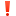 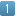 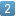 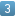 
Внимание! Звонки, как и сообщения, могут поступить абсолютно с любого номера – настоящего номера банка, полиции, организации. Сегодня с помощью специальных программ можно подменить абсолютно любой номер.
Чего мошенники добиваются звонками:
- Пытаются обманом заставить перевести деньги. Мошенники могут рассказать вам, что ваши средства в опасности, а для того, чтобы защитить их, необходимо перевести все на некий «резервный» счет, который откроют специально для вас. Разумеется, никакого резервного счета не существует. Если согласиться и сделать перевод, деньги отправятся к мошенникам.
- Пытаются получить персональные данные и другую ценную информацию. Вместо того чтобы заставить человека перевести деньги, мошенники могут узнать его банковские реквизиты и перевести все деньги самостоятельно.
- Пытаются получить доступ в мобильный банк. С этой целью мошенники могут, например, отправить вам СМС с кодом доступа и попросить вас сообщить его под любым предлогом.
- Обманом пытаются заставить установить вирусную программу, которая или будет шпионить за вашим устройством, или вообще предоставит мошенникам полный доступ к устройству.

К сведению!
На современных телефонах Android присутствует встроенная бесплатная защита от спама. Чтобы включить ее, откройте приложение «Телефон», нажмите на значок «Еще» (выглядит как три точки), выберите пункт «Настройки», затем «АОН и спам». Включите пункт «Фильтровать спам-вызовы». На телефонах «Apple» встроенной защиты от спама нет, однако можно загрузить приложения для фильтрации мошеннических и спам-звонков.

Как можно обезопасить себя от телефонных мошенников?
С осторожностью относитесь к звонкам с незнакомых номеров. Если есть возможность, лучше вообще не отвечать на них.
Будьте внимательны и с осторожностью относитесь к тому, что вам говорят по телефону незнакомые люди. Они могут рассказывать вам что угодно, что вы могли стать свидетелем преступления, что нужна ваша помощь для поимки мошенников, что у вас хотят украсть деньги со счета.

Не ведите с мошенниками разговоров. Если думаете, что вам позвонили мошенники – вешайте трубку и блокируйте номер.
Подключите функцию защиты от спама на телефон.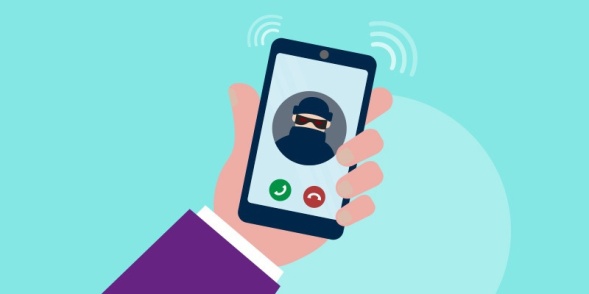 Российская ФедерацияСобрание представителейсельского поселенияСтарый Аманакмуниципального района ПохвистневскийСамарской областичетвертого созываР  Е  Ш  Е  Н  И  Е15.09.2023 № 115с. Старый Аманак 0401060 0401060 0401060 0401060 Поступ. в банк плат.   Поступ. в банк плат.   Поступ. в банк плат.   Поступ. в банк плат.   Поступ. в банк плат.   Поступ. в банк плат.   Поступ. в банк плат.   Поступ. в банк плат.   Списано со сч. плат.  Списано со сч. плат.  Списано со сч. плат.  Списано со сч. плат.  Списано со сч. плат.  Списано со сч. плат.  Списано со сч. плат. ПЛАТЕЖНОЕ ПОРУЧЕНИЕ № ПЛАТЕЖНОЕ ПОРУЧЕНИЕ № ПЛАТЕЖНОЕ ПОРУЧЕНИЕ № ПЛАТЕЖНОЕ ПОРУЧЕНИЕ № ПЛАТЕЖНОЕ ПОРУЧЕНИЕ № ПЛАТЕЖНОЕ ПОРУЧЕНИЕ № ПЛАТЕЖНОЕ ПОРУЧЕНИЕ № ПЛАТЕЖНОЕ ПОРУЧЕНИЕ № ПЛАТЕЖНОЕ ПОРУЧЕНИЕ № ПЛАТЕЖНОЕ ПОРУЧЕНИЕ № ПЛАТЕЖНОЕ ПОРУЧЕНИЕ № ПЛАТЕЖНОЕ ПОРУЧЕНИЕ № ПЛАТЕЖНОЕ ПОРУЧЕНИЕ № ПЛАТЕЖНОЕ ПОРУЧЕНИЕ № ПЛАТЕЖНОЕ ПОРУЧЕНИЕ № ПЛАТЕЖНОЕ ПОРУЧЕНИЕ № ПЛАТЕЖНОЕ ПОРУЧЕНИЕ № ДатаДатаДатаДатаДатаДатаДатаВид платежаВид платежаВид платежаВид платежаВид платежаВид платежаВид платежаСумма прописьюСумма прописьюСумма прописьюСумма прописьюСумма прописьюСумма прописьюСумма прописьюСумма прописьюСумма прописьюСумма прописьюСумма прописьюСумма прописьюСумма прописьюСумма прописьюСумма прописьюИНН ИНН ИНН ИНН ИНН ИНН ИНН ИНН ИНН ИНН ИНН КПП КПП КПП КПП КПП КПП КПП КПП КПП КПП СуммаСуммаСуммаСч. №Сч. №Сч. №Сч. №Сч. №Сч. №Плательщик Плательщик Плательщик Плательщик Плательщик Плательщик Плательщик Плательщик Плательщик Плательщик Плательщик Плательщик Плательщик Плательщик Плательщик Плательщик Плательщик Плательщик Плательщик Плательщик Плательщик Сч. №Сч. №Сч. №БИКБИКБИКСч. №Сч. №Сч. №Банк плательщикаБанк плательщикаБанк плательщикаБанк плательщикаБанк плательщикаБанк плательщикаБанк плательщикаБанк плательщикаБанк плательщикаБанк плательщикаБанк плательщикаБанк плательщикаБанк плательщикаБанк плательщикаБанк плательщикаБанк плательщикаБанк плательщикаБанк плательщикаБанк плательщикаБанк плательщикаБанк плательщикаСч. №Сч. №Сч. №ОТДЕЛЕНИЕ САМАРА БАНКА РОССИИ//УФК по Самарской области г. СамараОТДЕЛЕНИЕ САМАРА БАНКА РОССИИ//УФК по Самарской области г. СамараОТДЕЛЕНИЕ САМАРА БАНКА РОССИИ//УФК по Самарской области г. СамараОТДЕЛЕНИЕ САМАРА БАНКА РОССИИ//УФК по Самарской области г. СамараОТДЕЛЕНИЕ САМАРА БАНКА РОССИИ//УФК по Самарской области г. СамараОТДЕЛЕНИЕ САМАРА БАНКА РОССИИ//УФК по Самарской области г. СамараОТДЕЛЕНИЕ САМАРА БАНКА РОССИИ//УФК по Самарской области г. СамараОТДЕЛЕНИЕ САМАРА БАНКА РОССИИ//УФК по Самарской области г. СамараОТДЕЛЕНИЕ САМАРА БАНКА РОССИИ//УФК по Самарской области г. СамараОТДЕЛЕНИЕ САМАРА БАНКА РОССИИ//УФК по Самарской области г. СамараОТДЕЛЕНИЕ САМАРА БАНКА РОССИИ//УФК по Самарской области г. СамараОТДЕЛЕНИЕ САМАРА БАНКА РОССИИ//УФК по Самарской области г. СамараОТДЕЛЕНИЕ САМАРА БАНКА РОССИИ//УФК по Самарской области г. СамараОТДЕЛЕНИЕ САМАРА БАНКА РОССИИ//УФК по Самарской области г. СамараОТДЕЛЕНИЕ САМАРА БАНКА РОССИИ//УФК по Самарской области г. СамараОТДЕЛЕНИЕ САМАРА БАНКА РОССИИ//УФК по Самарской области г. СамараОТДЕЛЕНИЕ САМАРА БАНКА РОССИИ//УФК по Самарской области г. СамараОТДЕЛЕНИЕ САМАРА БАНКА РОССИИ//УФК по Самарской области г. СамараОТДЕЛЕНИЕ САМАРА БАНКА РОССИИ//УФК по Самарской области г. СамараОТДЕЛЕНИЕ САМАРА БАНКА РОССИИ//УФК по Самарской области г. СамараОТДЕЛЕНИЕ САМАРА БАНКА РОССИИ//УФК по Самарской области г. СамараБИКБИКБИК013601205013601205013601205013601205013601205013601205013601205013601205013601205013601205013601205013601205013601205013601205ОТДЕЛЕНИЕ САМАРА БАНКА РОССИИ//УФК по Самарской области г. СамараОТДЕЛЕНИЕ САМАРА БАНКА РОССИИ//УФК по Самарской области г. СамараОТДЕЛЕНИЕ САМАРА БАНКА РОССИИ//УФК по Самарской области г. СамараОТДЕЛЕНИЕ САМАРА БАНКА РОССИИ//УФК по Самарской области г. СамараОТДЕЛЕНИЕ САМАРА БАНКА РОССИИ//УФК по Самарской области г. СамараОТДЕЛЕНИЕ САМАРА БАНКА РОССИИ//УФК по Самарской области г. СамараОТДЕЛЕНИЕ САМАРА БАНКА РОССИИ//УФК по Самарской области г. СамараОТДЕЛЕНИЕ САМАРА БАНКА РОССИИ//УФК по Самарской области г. СамараОТДЕЛЕНИЕ САМАРА БАНКА РОССИИ//УФК по Самарской области г. СамараОТДЕЛЕНИЕ САМАРА БАНКА РОССИИ//УФК по Самарской области г. СамараОТДЕЛЕНИЕ САМАРА БАНКА РОССИИ//УФК по Самарской области г. СамараОТДЕЛЕНИЕ САМАРА БАНКА РОССИИ//УФК по Самарской области г. СамараОТДЕЛЕНИЕ САМАРА БАНКА РОССИИ//УФК по Самарской области г. СамараОТДЕЛЕНИЕ САМАРА БАНКА РОССИИ//УФК по Самарской области г. СамараОТДЕЛЕНИЕ САМАРА БАНКА РОССИИ//УФК по Самарской области г. СамараОТДЕЛЕНИЕ САМАРА БАНКА РОССИИ//УФК по Самарской области г. СамараОТДЕЛЕНИЕ САМАРА БАНКА РОССИИ//УФК по Самарской области г. СамараОТДЕЛЕНИЕ САМАРА БАНКА РОССИИ//УФК по Самарской области г. СамараОТДЕЛЕНИЕ САМАРА БАНКА РОССИИ//УФК по Самарской области г. СамараОТДЕЛЕНИЕ САМАРА БАНКА РОССИИ//УФК по Самарской области г. СамараОТДЕЛЕНИЕ САМАРА БАНКА РОССИИ//УФК по Самарской области г. СамараСч. №Сч. №Сч. №4010281054537000003640102810545370000036401028105453700000364010281054537000003640102810545370000036401028105453700000364010281054537000003640102810545370000036401028105453700000364010281054537000003640102810545370000036401028105453700000364010281054537000003640102810545370000036Банк получателяБанк получателяБанк получателяБанк получателяБанк получателяБанк получателяБанк получателяБанк получателяБанк получателяБанк получателяБанк получателяБанк получателяБанк получателяБанк получателяБанк получателяБанк получателяБанк получателяБанк получателяБанк получателяБанк получателяБанк получателяСч. №Сч. №Сч. №4010281054537000003640102810545370000036401028105453700000364010281054537000003640102810545370000036401028105453700000364010281054537000003640102810545370000036401028105453700000364010281054537000003640102810545370000036401028105453700000364010281054537000003640102810545370000036ИНН 6357910359ИНН 6357910359ИНН 6357910359ИНН 6357910359ИНН 6357910359ИНН 6357910359ИНН 6357910359ИНН 6357910359ИНН 6357910359ИНН 6357910359ИНН 6357910359КПП 635701001КПП 635701001КПП 635701001КПП 635701001КПП 635701001КПП 635701001КПП 635701001КПП 635701001КПП 635701001КПП 635701001Сч. №Сч. №Сч. №0310064300000001420003100643000000014200031006430000000142000310064300000001420003100643000000014200031006430000000142000310064300000001420003100643000000014200031006430000000142000310064300000001420003100643000000014200031006430000000142000310064300000001420003100643000000014200УФК по Самарской области (Администрация сельского поселения  Старый Аманак муниципального района Похвистневский Самарской области)УФК по Самарской области (Администрация сельского поселения  Старый Аманак муниципального района Похвистневский Самарской области)УФК по Самарской области (Администрация сельского поселения  Старый Аманак муниципального района Похвистневский Самарской области)УФК по Самарской области (Администрация сельского поселения  Старый Аманак муниципального района Похвистневский Самарской области)УФК по Самарской области (Администрация сельского поселения  Старый Аманак муниципального района Похвистневский Самарской области)УФК по Самарской области (Администрация сельского поселения  Старый Аманак муниципального района Похвистневский Самарской области)УФК по Самарской области (Администрация сельского поселения  Старый Аманак муниципального района Похвистневский Самарской области)УФК по Самарской области (Администрация сельского поселения  Старый Аманак муниципального района Похвистневский Самарской области)УФК по Самарской области (Администрация сельского поселения  Старый Аманак муниципального района Похвистневский Самарской области)УФК по Самарской области (Администрация сельского поселения  Старый Аманак муниципального района Похвистневский Самарской области)УФК по Самарской области (Администрация сельского поселения  Старый Аманак муниципального района Похвистневский Самарской области)УФК по Самарской области (Администрация сельского поселения  Старый Аманак муниципального района Похвистневский Самарской области)УФК по Самарской области (Администрация сельского поселения  Старый Аманак муниципального района Похвистневский Самарской области)УФК по Самарской области (Администрация сельского поселения  Старый Аманак муниципального района Похвистневский Самарской области)УФК по Самарской области (Администрация сельского поселения  Старый Аманак муниципального района Похвистневский Самарской области)УФК по Самарской области (Администрация сельского поселения  Старый Аманак муниципального района Похвистневский Самарской области)УФК по Самарской области (Администрация сельского поселения  Старый Аманак муниципального района Похвистневский Самарской области)УФК по Самарской области (Администрация сельского поселения  Старый Аманак муниципального района Похвистневский Самарской области)УФК по Самарской области (Администрация сельского поселения  Старый Аманак муниципального района Похвистневский Самарской области)УФК по Самарской области (Администрация сельского поселения  Старый Аманак муниципального района Похвистневский Самарской области)УФК по Самарской области (Администрация сельского поселения  Старый Аманак муниципального района Похвистневский Самарской области)Сч. №Сч. №Сч. №0310064300000001420003100643000000014200031006430000000142000310064300000001420003100643000000014200031006430000000142000310064300000001420003100643000000014200031006430000000142000310064300000001420003100643000000014200031006430000000142000310064300000001420003100643000000014200УФК по Самарской области (Администрация сельского поселения  Старый Аманак муниципального района Похвистневский Самарской области)УФК по Самарской области (Администрация сельского поселения  Старый Аманак муниципального района Похвистневский Самарской области)УФК по Самарской области (Администрация сельского поселения  Старый Аманак муниципального района Похвистневский Самарской области)УФК по Самарской области (Администрация сельского поселения  Старый Аманак муниципального района Похвистневский Самарской области)УФК по Самарской области (Администрация сельского поселения  Старый Аманак муниципального района Похвистневский Самарской области)УФК по Самарской области (Администрация сельского поселения  Старый Аманак муниципального района Похвистневский Самарской области)УФК по Самарской области (Администрация сельского поселения  Старый Аманак муниципального района Похвистневский Самарской области)УФК по Самарской области (Администрация сельского поселения  Старый Аманак муниципального района Похвистневский Самарской области)УФК по Самарской области (Администрация сельского поселения  Старый Аманак муниципального района Похвистневский Самарской области)УФК по Самарской области (Администрация сельского поселения  Старый Аманак муниципального района Похвистневский Самарской области)УФК по Самарской области (Администрация сельского поселения  Старый Аманак муниципального района Похвистневский Самарской области)УФК по Самарской области (Администрация сельского поселения  Старый Аманак муниципального района Похвистневский Самарской области)УФК по Самарской области (Администрация сельского поселения  Старый Аманак муниципального района Похвистневский Самарской области)УФК по Самарской области (Администрация сельского поселения  Старый Аманак муниципального района Похвистневский Самарской области)УФК по Самарской области (Администрация сельского поселения  Старый Аманак муниципального района Похвистневский Самарской области)УФК по Самарской области (Администрация сельского поселения  Старый Аманак муниципального района Похвистневский Самарской области)УФК по Самарской области (Администрация сельского поселения  Старый Аманак муниципального района Похвистневский Самарской области)УФК по Самарской области (Администрация сельского поселения  Старый Аманак муниципального района Похвистневский Самарской области)УФК по Самарской области (Администрация сельского поселения  Старый Аманак муниципального района Похвистневский Самарской области)УФК по Самарской области (Администрация сельского поселения  Старый Аманак муниципального района Похвистневский Самарской области)УФК по Самарской области (Администрация сельского поселения  Старый Аманак муниципального района Похвистневский Самарской области)Сч. №Сч. №Сч. №0310064300000001420003100643000000014200031006430000000142000310064300000001420003100643000000014200031006430000000142000310064300000001420003100643000000014200031006430000000142000310064300000001420003100643000000014200031006430000000142000310064300000001420003100643000000014200УФК по Самарской области (Администрация сельского поселения  Старый Аманак муниципального района Похвистневский Самарской области)УФК по Самарской области (Администрация сельского поселения  Старый Аманак муниципального района Похвистневский Самарской области)УФК по Самарской области (Администрация сельского поселения  Старый Аманак муниципального района Похвистневский Самарской области)УФК по Самарской области (Администрация сельского поселения  Старый Аманак муниципального района Похвистневский Самарской области)УФК по Самарской области (Администрация сельского поселения  Старый Аманак муниципального района Похвистневский Самарской области)УФК по Самарской области (Администрация сельского поселения  Старый Аманак муниципального района Похвистневский Самарской области)УФК по Самарской области (Администрация сельского поселения  Старый Аманак муниципального района Похвистневский Самарской области)УФК по Самарской области (Администрация сельского поселения  Старый Аманак муниципального района Похвистневский Самарской области)УФК по Самарской области (Администрация сельского поселения  Старый Аманак муниципального района Похвистневский Самарской области)УФК по Самарской области (Администрация сельского поселения  Старый Аманак муниципального района Похвистневский Самарской области)УФК по Самарской области (Администрация сельского поселения  Старый Аманак муниципального района Похвистневский Самарской области)УФК по Самарской области (Администрация сельского поселения  Старый Аманак муниципального района Похвистневский Самарской области)УФК по Самарской области (Администрация сельского поселения  Старый Аманак муниципального района Похвистневский Самарской области)УФК по Самарской области (Администрация сельского поселения  Старый Аманак муниципального района Похвистневский Самарской области)УФК по Самарской области (Администрация сельского поселения  Старый Аманак муниципального района Похвистневский Самарской области)УФК по Самарской области (Администрация сельского поселения  Старый Аманак муниципального района Похвистневский Самарской области)УФК по Самарской области (Администрация сельского поселения  Старый Аманак муниципального района Похвистневский Самарской области)УФК по Самарской области (Администрация сельского поселения  Старый Аманак муниципального района Похвистневский Самарской области)УФК по Самарской области (Администрация сельского поселения  Старый Аманак муниципального района Похвистневский Самарской области)УФК по Самарской области (Администрация сельского поселения  Старый Аманак муниципального района Похвистневский Самарской области)УФК по Самарской области (Администрация сельского поселения  Старый Аманак муниципального района Похвистневский Самарской области)Вид оп.Вид оп.Вид оп.01010101Срок плат.Срок плат.Срок плат.Срок плат.555555УФК по Самарской области (Администрация сельского поселения  Старый Аманак муниципального района Похвистневский Самарской области)УФК по Самарской области (Администрация сельского поселения  Старый Аманак муниципального района Похвистневский Самарской области)УФК по Самарской области (Администрация сельского поселения  Старый Аманак муниципального района Похвистневский Самарской области)УФК по Самарской области (Администрация сельского поселения  Старый Аманак муниципального района Похвистневский Самарской области)УФК по Самарской области (Администрация сельского поселения  Старый Аманак муниципального района Похвистневский Самарской области)УФК по Самарской области (Администрация сельского поселения  Старый Аманак муниципального района Похвистневский Самарской области)УФК по Самарской области (Администрация сельского поселения  Старый Аманак муниципального района Похвистневский Самарской области)УФК по Самарской области (Администрация сельского поселения  Старый Аманак муниципального района Похвистневский Самарской области)УФК по Самарской области (Администрация сельского поселения  Старый Аманак муниципального района Похвистневский Самарской области)УФК по Самарской области (Администрация сельского поселения  Старый Аманак муниципального района Похвистневский Самарской области)УФК по Самарской области (Администрация сельского поселения  Старый Аманак муниципального района Похвистневский Самарской области)УФК по Самарской области (Администрация сельского поселения  Старый Аманак муниципального района Похвистневский Самарской области)УФК по Самарской области (Администрация сельского поселения  Старый Аманак муниципального района Похвистневский Самарской области)УФК по Самарской области (Администрация сельского поселения  Старый Аманак муниципального района Похвистневский Самарской области)УФК по Самарской области (Администрация сельского поселения  Старый Аманак муниципального района Похвистневский Самарской области)УФК по Самарской области (Администрация сельского поселения  Старый Аманак муниципального района Похвистневский Самарской области)УФК по Самарской области (Администрация сельского поселения  Старый Аманак муниципального района Похвистневский Самарской области)УФК по Самарской области (Администрация сельского поселения  Старый Аманак муниципального района Похвистневский Самарской области)УФК по Самарской области (Администрация сельского поселения  Старый Аманак муниципального района Похвистневский Самарской области)УФК по Самарской области (Администрация сельского поселения  Старый Аманак муниципального района Похвистневский Самарской области)УФК по Самарской области (Администрация сельского поселения  Старый Аманак муниципального района Похвистневский Самарской области)Наз.пл.Наз.пл.Наз.пл.01010101Очер. плат.Очер. плат.Очер. плат.Очер. плат.555555ПолучательПолучательПолучательПолучательПолучательПолучательПолучательПолучательПолучательПолучательПолучательПолучательПолучательПолучательПолучательПолучательПолучательПолучательПолучательПолучательПолучательКодКодКод0000Рез. полеРез. полеРез. полеРез. поле555555407117140301000001504071171403010000015040711714030100000150407117140301000001504071171403010000015040711714030100000150407117140301000001504071171403010000015040711714030100000150407117140301000001503663456366345636634563663456366345636634560000000000000000000000БСредства самообложение граждан ,зачисляемые в бюджеты сельских поселений () Средства самообложение граждан ,зачисляемые в бюджеты сельских поселений () Средства самообложение граждан ,зачисляемые в бюджеты сельских поселений () Средства самообложение граждан ,зачисляемые в бюджеты сельских поселений () Средства самообложение граждан ,зачисляемые в бюджеты сельских поселений () Средства самообложение граждан ,зачисляемые в бюджеты сельских поселений () Средства самообложение граждан ,зачисляемые в бюджеты сельских поселений () Средства самообложение граждан ,зачисляемые в бюджеты сельских поселений () Средства самообложение граждан ,зачисляемые в бюджеты сельских поселений () Средства самообложение граждан ,зачисляемые в бюджеты сельских поселений () Средства самообложение граждан ,зачисляемые в бюджеты сельских поселений () Средства самообложение граждан ,зачисляемые в бюджеты сельских поселений () Средства самообложение граждан ,зачисляемые в бюджеты сельских поселений () Средства самообложение граждан ,зачисляемые в бюджеты сельских поселений () Средства самообложение граждан ,зачисляемые в бюджеты сельских поселений () Средства самообложение граждан ,зачисляемые в бюджеты сельских поселений () Средства самообложение граждан ,зачисляемые в бюджеты сельских поселений () Средства самообложение граждан ,зачисляемые в бюджеты сельских поселений () Средства самообложение граждан ,зачисляемые в бюджеты сельских поселений () Средства самообложение граждан ,зачисляемые в бюджеты сельских поселений () Средства самообложение граждан ,зачисляемые в бюджеты сельских поселений () Средства самообложение граждан ,зачисляемые в бюджеты сельских поселений () Средства самообложение граждан ,зачисляемые в бюджеты сельских поселений () Средства самообложение граждан ,зачисляемые в бюджеты сельских поселений () Средства самообложение граждан ,зачисляемые в бюджеты сельских поселений () Средства самообложение граждан ,зачисляемые в бюджеты сельских поселений () Средства самообложение граждан ,зачисляемые в бюджеты сельских поселений () Средства самообложение граждан ,зачисляемые в бюджеты сельских поселений () Средства самообложение граждан ,зачисляемые в бюджеты сельских поселений () Средства самообложение граждан ,зачисляемые в бюджеты сельских поселений () Средства самообложение граждан ,зачисляемые в бюджеты сельских поселений () Средства самообложение граждан ,зачисляемые в бюджеты сельских поселений () Средства самообложение граждан ,зачисляемые в бюджеты сельских поселений () Средства самообложение граждан ,зачисляемые в бюджеты сельских поселений () Средства самообложение граждан ,зачисляемые в бюджеты сельских поселений () Средства самообложение граждан ,зачисляемые в бюджеты сельских поселений () Средства самообложение граждан ,зачисляемые в бюджеты сельских поселений () Средства самообложение граждан ,зачисляемые в бюджеты сельских поселений () Средства самообложение граждан ,зачисляемые в бюджеты сельских поселений () Средства самообложение граждан ,зачисляемые в бюджеты сельских поселений () Средства самообложение граждан ,зачисляемые в бюджеты сельских поселений () Средства самообложение граждан ,зачисляемые в бюджеты сельских поселений () Средства самообложение граждан ,зачисляемые в бюджеты сельских поселений () Средства самообложение граждан ,зачисляемые в бюджеты сельских поселений () Средства самообложение граждан ,зачисляемые в бюджеты сельских поселений () Средства самообложение граждан ,зачисляемые в бюджеты сельских поселений () Средства самообложение граждан ,зачисляемые в бюджеты сельских поселений () Средства самообложение граждан ,зачисляемые в бюджеты сельских поселений () Средства самообложение граждан ,зачисляемые в бюджеты сельских поселений () Средства самообложение граждан ,зачисляемые в бюджеты сельских поселений () Средства самообложение граждан ,зачисляемые в бюджеты сельских поселений () Средства самообложение граждан ,зачисляемые в бюджеты сельских поселений () Средства самообложение граждан ,зачисляемые в бюджеты сельских поселений () Средства самообложение граждан ,зачисляемые в бюджеты сельских поселений () Средства самообложение граждан ,зачисляемые в бюджеты сельских поселений () Средства самообложение граждан ,зачисляемые в бюджеты сельских поселений () Средства самообложение граждан ,зачисляемые в бюджеты сельских поселений () Средства самообложение граждан ,зачисляемые в бюджеты сельских поселений () Средства самообложение граждан ,зачисляемые в бюджеты сельских поселений () Средства самообложение граждан ,зачисляемые в бюджеты сельских поселений () Средства самообложение граждан ,зачисляемые в бюджеты сельских поселений () Средства самообложение граждан ,зачисляемые в бюджеты сельских поселений () Средства самообложение граждан ,зачисляемые в бюджеты сельских поселений () Средства самообложение граждан ,зачисляемые в бюджеты сельских поселений () Средства самообложение граждан ,зачисляемые в бюджеты сельских поселений () Средства самообложение граждан ,зачисляемые в бюджеты сельских поселений () Средства самообложение граждан ,зачисляемые в бюджеты сельских поселений () Средства самообложение граждан ,зачисляемые в бюджеты сельских поселений () Средства самообложение граждан ,зачисляемые в бюджеты сельских поселений () Средства самообложение граждан ,зачисляемые в бюджеты сельских поселений () Средства самообложение граждан ,зачисляемые в бюджеты сельских поселений () Средства самообложение граждан ,зачисляемые в бюджеты сельских поселений () Средства самообложение граждан ,зачисляемые в бюджеты сельских поселений () Средства самообложение граждан ,зачисляемые в бюджеты сельских поселений () Средства самообложение граждан ,зачисляемые в бюджеты сельских поселений () Средства самообложение граждан ,зачисляемые в бюджеты сельских поселений () Средства самообложение граждан ,зачисляемые в бюджеты сельских поселений () Средства самообложение граждан ,зачисляемые в бюджеты сельских поселений () Средства самообложение граждан ,зачисляемые в бюджеты сельских поселений () Средства самообложение граждан ,зачисляемые в бюджеты сельских поселений () Средства самообложение граждан ,зачисляемые в бюджеты сельских поселений () Средства самообложение граждан ,зачисляемые в бюджеты сельских поселений () Средства самообложение граждан ,зачисляемые в бюджеты сельских поселений () Средства самообложение граждан ,зачисляемые в бюджеты сельских поселений () Средства самообложение граждан ,зачисляемые в бюджеты сельских поселений () Средства самообложение граждан ,зачисляемые в бюджеты сельских поселений () Средства самообложение граждан ,зачисляемые в бюджеты сельских поселений () Средства самообложение граждан ,зачисляемые в бюджеты сельских поселений () Средства самообложение граждан ,зачисляемые в бюджеты сельских поселений () Средства самообложение граждан ,зачисляемые в бюджеты сельских поселений () Средства самообложение граждан ,зачисляемые в бюджеты сельских поселений () Средства самообложение граждан ,зачисляемые в бюджеты сельских поселений () Средства самообложение граждан ,зачисляемые в бюджеты сельских поселений () Средства самообложение граждан ,зачисляемые в бюджеты сельских поселений () Средства самообложение граждан ,зачисляемые в бюджеты сельских поселений () Средства самообложение граждан ,зачисляемые в бюджеты сельских поселений () Средства самообложение граждан ,зачисляемые в бюджеты сельских поселений () Средства самообложение граждан ,зачисляемые в бюджеты сельских поселений () Средства самообложение граждан ,зачисляемые в бюджеты сельских поселений () Средства самообложение граждан ,зачисляемые в бюджеты сельских поселений () Средства самообложение граждан ,зачисляемые в бюджеты сельских поселений () Средства самообложение граждан ,зачисляемые в бюджеты сельских поселений () Средства самообложение граждан ,зачисляемые в бюджеты сельских поселений () Средства самообложение граждан ,зачисляемые в бюджеты сельских поселений () Средства самообложение граждан ,зачисляемые в бюджеты сельских поселений () Средства самообложение граждан ,зачисляемые в бюджеты сельских поселений () Средства самообложение граждан ,зачисляемые в бюджеты сельских поселений () Средства самообложение граждан ,зачисляемые в бюджеты сельских поселений () Средства самообложение граждан ,зачисляемые в бюджеты сельских поселений () Средства самообложение граждан ,зачисляемые в бюджеты сельских поселений () Средства самообложение граждан ,зачисляемые в бюджеты сельских поселений () Средства самообложение граждан ,зачисляемые в бюджеты сельских поселений () Средства самообложение граждан ,зачисляемые в бюджеты сельских поселений () Средства самообложение граждан ,зачисляемые в бюджеты сельских поселений () Средства самообложение граждан ,зачисляемые в бюджеты сельских поселений () Средства самообложение граждан ,зачисляемые в бюджеты сельских поселений () Средства самообложение граждан ,зачисляемые в бюджеты сельских поселений () Средства самообложение граждан ,зачисляемые в бюджеты сельских поселений () Средства самообложение граждан ,зачисляемые в бюджеты сельских поселений () Средства самообложение граждан ,зачисляемые в бюджеты сельских поселений () Средства самообложение граждан ,зачисляемые в бюджеты сельских поселений () Средства самообложение граждан ,зачисляемые в бюджеты сельских поселений () Средства самообложение граждан ,зачисляемые в бюджеты сельских поселений () Средства самообложение граждан ,зачисляемые в бюджеты сельских поселений () Средства самообложение граждан ,зачисляемые в бюджеты сельских поселений () Средства самообложение граждан ,зачисляемые в бюджеты сельских поселений () Средства самообложение граждан ,зачисляемые в бюджеты сельских поселений () Средства самообложение граждан ,зачисляемые в бюджеты сельских поселений () Средства самообложение граждан ,зачисляемые в бюджеты сельских поселений () Средства самообложение граждан ,зачисляемые в бюджеты сельских поселений () Средства самообложение граждан ,зачисляемые в бюджеты сельских поселений () Средства самообложение граждан ,зачисляемые в бюджеты сельских поселений () Средства самообложение граждан ,зачисляемые в бюджеты сельских поселений () Средства самообложение граждан ,зачисляемые в бюджеты сельских поселений () Средства самообложение граждан ,зачисляемые в бюджеты сельских поселений () Средства самообложение граждан ,зачисляемые в бюджеты сельских поселений () Средства самообложение граждан ,зачисляемые в бюджеты сельских поселений () Средства самообложение граждан ,зачисляемые в бюджеты сельских поселений () Средства самообложение граждан ,зачисляемые в бюджеты сельских поселений () Средства самообложение граждан ,зачисляемые в бюджеты сельских поселений () Средства самообложение граждан ,зачисляемые в бюджеты сельских поселений () Средства самообложение граждан ,зачисляемые в бюджеты сельских поселений () Средства самообложение граждан ,зачисляемые в бюджеты сельских поселений () Средства самообложение граждан ,зачисляемые в бюджеты сельских поселений () Средства самообложение граждан ,зачисляемые в бюджеты сельских поселений () Средства самообложение граждан ,зачисляемые в бюджеты сельских поселений () Средства самообложение граждан ,зачисляемые в бюджеты сельских поселений () Средства самообложение граждан ,зачисляемые в бюджеты сельских поселений () Средства самообложение граждан ,зачисляемые в бюджеты сельских поселений () Средства самообложение граждан ,зачисляемые в бюджеты сельских поселений () Средства самообложение граждан ,зачисляемые в бюджеты сельских поселений () Средства самообложение граждан ,зачисляемые в бюджеты сельских поселений () Средства самообложение граждан ,зачисляемые в бюджеты сельских поселений () Средства самообложение граждан ,зачисляемые в бюджеты сельских поселений () Средства самообложение граждан ,зачисляемые в бюджеты сельских поселений () Средства самообложение граждан ,зачисляемые в бюджеты сельских поселений () Средства самообложение граждан ,зачисляемые в бюджеты сельских поселений () Средства самообложение граждан ,зачисляемые в бюджеты сельских поселений () Средства самообложение граждан ,зачисляемые в бюджеты сельских поселений () Средства самообложение граждан ,зачисляемые в бюджеты сельских поселений () Средства самообложение граждан ,зачисляемые в бюджеты сельских поселений () Средства самообложение граждан ,зачисляемые в бюджеты сельских поселений () Средства самообложение граждан ,зачисляемые в бюджеты сельских поселений () Средства самообложение граждан ,зачисляемые в бюджеты сельских поселений () Средства самообложение граждан ,зачисляемые в бюджеты сельских поселений () Средства самообложение граждан ,зачисляемые в бюджеты сельских поселений () Средства самообложение граждан ,зачисляемые в бюджеты сельских поселений () Средства самообложение граждан ,зачисляемые в бюджеты сельских поселений () Средства самообложение граждан ,зачисляемые в бюджеты сельских поселений () Средства самообложение граждан ,зачисляемые в бюджеты сельских поселений () Средства самообложение граждан ,зачисляемые в бюджеты сельских поселений () Средства самообложение граждан ,зачисляемые в бюджеты сельских поселений () Средства самообложение граждан ,зачисляемые в бюджеты сельских поселений () Средства самообложение граждан ,зачисляемые в бюджеты сельских поселений () Средства самообложение граждан ,зачисляемые в бюджеты сельских поселений () Средства самообложение граждан ,зачисляемые в бюджеты сельских поселений () Средства самообложение граждан ,зачисляемые в бюджеты сельских поселений () Средства самообложение граждан ,зачисляемые в бюджеты сельских поселений () Средства самообложение граждан ,зачисляемые в бюджеты сельских поселений () Средства самообложение граждан ,зачисляемые в бюджеты сельских поселений () Средства самообложение граждан ,зачисляемые в бюджеты сельских поселений () Средства самообложение граждан ,зачисляемые в бюджеты сельских поселений () Средства самообложение граждан ,зачисляемые в бюджеты сельских поселений () Средства самообложение граждан ,зачисляемые в бюджеты сельских поселений () Средства самообложение граждан ,зачисляемые в бюджеты сельских поселений () Средства самообложение граждан ,зачисляемые в бюджеты сельских поселений () Средства самообложение граждан ,зачисляемые в бюджеты сельских поселений () Средства самообложение граждан ,зачисляемые в бюджеты сельских поселений () Средства самообложение граждан ,зачисляемые в бюджеты сельских поселений () Средства самообложение граждан ,зачисляемые в бюджеты сельских поселений () Назначение платежаНазначение платежаНазначение платежаНазначение платежаНазначение платежаНазначение платежаНазначение платежаНазначение платежаНазначение платежаНазначение платежаНазначение платежаНазначение платежаНазначение платежаНазначение платежаНазначение платежаНазначение платежаНазначение платежаНазначение платежаНазначение платежаНазначение платежаНазначение платежаНазначение платежаНазначение платежаНазначение платежаНазначение платежаНазначение платежаНазначение платежаНазначение платежаНазначение платежаНазначение платежаНазначение платежаНазначение платежаНазначение платежаНазначение платежаНазначение платежаНазначение платежаНазначение платежаНазначение платежаПодписиПодписиПодписиПодписиПодписиПодписиПодписиПодписиПодписиПодписиОтметки банкаОтметки банкаОтметки банкаОтметки банкаОтметки банкаОтметки банкаОтметки банкаОтметки банкаМ. П.М. П.М. П.М. П. 0401060 0401060 0401060 0401060 0401060 Поступ. в б анк плат.   Поступ. в б анк плат.   Поступ. в б анк плат.   Поступ. в б анк плат.   Поступ. в б анк плат.   Поступ. в б анк плат.   Поступ. в б анк плат.   Списано со сч. плат.  Списано со сч. плат.  Списано со сч. плат.  Списано со сч. плат.  Списано со сч. плат.  Списано со сч. плат.  Списано со сч. плат. ПЛАТЕЖНОЕ ПОРУЧЕНИЕ№ _____ПЛАТЕЖНОЕ ПОРУЧЕНИЕ№ _____ПЛАТЕЖНОЕ ПОРУЧЕНИЕ№ _____ПЛАТЕЖНОЕ ПОРУЧЕНИЕ№ _____ПЛАТЕЖНОЕ ПОРУЧЕНИЕ№ _____ПЛАТЕЖНОЕ ПОРУЧЕНИЕ№ _____ПЛАТЕЖНОЕ ПОРУЧЕНИЕ№ _____ПЛАТЕЖНОЕ ПОРУЧЕНИЕ№ _____ПЛАТЕЖНОЕ ПОРУЧЕНИЕ№ _____ПЛАТЕЖНОЕ ПОРУЧЕНИЕ№ _____ПЛАТЕЖНОЕ ПОРУЧЕНИЕ№ _____ПЛАТЕЖНОЕ ПОРУЧЕНИЕ№ _____ПЛАТЕЖНОЕ ПОРУЧЕНИЕ№ _____ПЛАТЕЖНОЕ ПОРУЧЕНИЕ№ _____ПЛАТЕЖНОЕ ПОРУЧЕНИЕ№ _____ПЛАТЕЖНОЕ ПОРУЧЕНИЕ№ _____ДатаДатаДатаДатаДатаДатаДатаВид платежаВид платежаВид платежаВид платежаВид платежаВид платежаВид платежаСумма прописьюСумма прописьюСумма прописьюСумма прописью________________________рубля 00  копеек________________________рубля 00  копеек________________________рубля 00  копеек________________________рубля 00  копеек________________________рубля 00  копеек________________________рубля 00  копеек________________________рубля 00  копеек________________________рубля 00  копеек________________________рубля 00  копеек________________________рубля 00  копеек________________________рубля 00  копеек________________________рубля 00  копеек________________________рубля 00  копеек________________________рубля 00  копеек________________________рубля 00  копеек________________________рубля 00  копеек________________________рубля 00  копеек________________________рубля 00  копеек________________________рубля 00  копеек________________________рубля 00  копеек________________________рубля 00  копеек________________________рубля 00  копеек________________________рубля 00  копеек________________________рубля 00  копеек________________________рубля 00  копеек________________________рубля 00  копеек________________________рубля 00  копеек________________________рубля 00  копеек________________________рубля 00  копеек________________________рубля 00  копеек________________________рубля 00  копеек________________________рубля 00  копеекСумма прописьюСумма прописьюСумма прописьюСумма прописью________________________рубля 00  копеек________________________рубля 00  копеек________________________рубля 00  копеек________________________рубля 00  копеек________________________рубля 00  копеек________________________рубля 00  копеек________________________рубля 00  копеек________________________рубля 00  копеек________________________рубля 00  копеек________________________рубля 00  копеек________________________рубля 00  копеек________________________рубля 00  копеек________________________рубля 00  копеек________________________рубля 00  копеек________________________рубля 00  копеек________________________рубля 00  копеек________________________рубля 00  копеек________________________рубля 00  копеек________________________рубля 00  копеек________________________рубля 00  копеек________________________рубля 00  копеек________________________рубля 00  копеек________________________рубля 00  копеек________________________рубля 00  копеек________________________рубля 00  копеек________________________рубля 00  копеек________________________рубля 00  копеек________________________рубля 00  копеек________________________рубля 00  копеек________________________рубля 00  копеек________________________рубля 00  копеек________________________рубля 00  копеекСумма прописьюСумма прописьюСумма прописьюСумма прописью________________________рубля 00  копеек________________________рубля 00  копеек________________________рубля 00  копеек________________________рубля 00  копеек________________________рубля 00  копеек________________________рубля 00  копеек________________________рубля 00  копеек________________________рубля 00  копеек________________________рубля 00  копеек________________________рубля 00  копеек________________________рубля 00  копеек________________________рубля 00  копеек________________________рубля 00  копеек________________________рубля 00  копеек________________________рубля 00  копеек________________________рубля 00  копеек________________________рубля 00  копеек________________________рубля 00  копеек________________________рубля 00  копеек________________________рубля 00  копеек________________________рубля 00  копеек________________________рубля 00  копеек________________________рубля 00  копеек________________________рубля 00  копеек________________________рубля 00  копеек________________________рубля 00  копеек________________________рубля 00  копеек________________________рубля 00  копеек________________________рубля 00  копеек________________________рубля 00  копеек________________________рубля 00  копеек________________________рубля 00  копеекИНН ИНН ИНН ИНН ИНН ИНН ИНН ИНН ИНН ИНН КППКППКППКППКППКППКППКППКППКППСуммаСуммаСумма0.000.000.000.000.000.000.000.000.000.000.000.000.00(Физическое лицо)(Физическое лицо)(Физическое лицо)(Физическое лицо)(Физическое лицо)(Физическое лицо)(Физическое лицо)(Физическое лицо)(Физическое лицо)(Физическое лицо)(Физическое лицо)(Физическое лицо)(Физическое лицо)(Физическое лицо)(Физическое лицо)(Физическое лицо)(Физическое лицо)(Физическое лицо)(Физическое лицо)(Физическое лицо)(Физическое лицо)(Физическое лицо)(Физическое лицо)(Физическое лицо)(Физическое лицо)(Физическое лицо)(Физическое лицо)(Физическое лицо)(Физическое лицо)(Физическое лицо)(Физическое лицо)(Физическое лицо)(Физическое лицо)(Физическое лицо)(Физическое лицо)(Физическое лицо)(Физическое лицо)(Физическое лицо)(Физическое лицо)(Физическое лицо)(Физическое лицо)(Физическое лицо)(Физическое лицо)(Физическое лицо)(Физическое лицо)(Физическое лицо)(Физическое лицо)(Физическое лицо)(Физическое лицо)(Физическое лицо)(Физическое лицо)(Физическое лицо)(Физическое лицо)(Физическое лицо)(Физическое лицо)(Физическое лицо)(Физическое лицо)(Физическое лицо)(Физическое лицо)(Физическое лицо)Сч. №Сч. №Сч. №(Физическое лицо)(Физическое лицо)(Физическое лицо)(Физическое лицо)(Физическое лицо)(Физическое лицо)(Физическое лицо)(Физическое лицо)(Физическое лицо)(Физическое лицо)(Физическое лицо)(Физическое лицо)(Физическое лицо)(Физическое лицо)(Физическое лицо)(Физическое лицо)(Физическое лицо)(Физическое лицо)(Физическое лицо)(Физическое лицо)Сч. №Сч. №Сч. №ПлательщикПлательщикПлательщикПлательщикПлательщикПлательщикПлательщикПлательщикПлательщикПлательщикПлательщикПлательщикПлательщикПлательщикПлательщикПлательщикПлательщикПлательщикПлательщикПлательщикСч. №Сч. №Сч. №БИКБИКБИКСч. №Сч. №Сч. №Банк плательщикаБанк плательщикаБанк плательщикаБанк плательщикаБанк плательщикаБанк плательщикаБанк плательщикаБанк плательщикаБанк плательщикаБанк плательщикаБанк плательщикаБанк плательщикаБанк плательщикаБанк плательщикаБанк плательщикаБанк плательщикаБанк плательщикаБанк плательщикаБанк плательщикаБанк плательщикаСч. №Сч. №Сч. №ОТДЕЛЕНИЕ САМАРА БАНКА РОССИИ//УФК по Самарской области г. СамараОТДЕЛЕНИЕ САМАРА БАНКА РОССИИ//УФК по Самарской области г. СамараОТДЕЛЕНИЕ САМАРА БАНКА РОССИИ//УФК по Самарской области г. СамараОТДЕЛЕНИЕ САМАРА БАНКА РОССИИ//УФК по Самарской области г. СамараОТДЕЛЕНИЕ САМАРА БАНКА РОССИИ//УФК по Самарской области г. СамараОТДЕЛЕНИЕ САМАРА БАНКА РОССИИ//УФК по Самарской области г. СамараОТДЕЛЕНИЕ САМАРА БАНКА РОССИИ//УФК по Самарской области г. СамараОТДЕЛЕНИЕ САМАРА БАНКА РОССИИ//УФК по Самарской области г. СамараОТДЕЛЕНИЕ САМАРА БАНКА РОССИИ//УФК по Самарской области г. СамараОТДЕЛЕНИЕ САМАРА БАНКА РОССИИ//УФК по Самарской области г. СамараОТДЕЛЕНИЕ САМАРА БАНКА РОССИИ//УФК по Самарской области г. СамараОТДЕЛЕНИЕ САМАРА БАНКА РОССИИ//УФК по Самарской области г. СамараОТДЕЛЕНИЕ САМАРА БАНКА РОССИИ//УФК по Самарской области г. СамараОТДЕЛЕНИЕ САМАРА БАНКА РОССИИ//УФК по Самарской области г. СамараОТДЕЛЕНИЕ САМАРА БАНКА РОССИИ//УФК по Самарской области г. СамараОТДЕЛЕНИЕ САМАРА БАНКА РОССИИ//УФК по Самарской области г. СамараОТДЕЛЕНИЕ САМАРА БАНКА РОССИИ//УФК по Самарской области г. СамараОТДЕЛЕНИЕ САМАРА БАНКА РОССИИ//УФК по Самарской области г. СамараОТДЕЛЕНИЕ САМАРА БАНКА РОССИИ//УФК по Самарской области г. СамараОТДЕЛЕНИЕ САМАРА БАНКА РОССИИ//УФК по Самарской области г. СамараБИКБИКБИК013601205013601205013601205013601205013601205013601205013601205013601205013601205013601205013601205013601205013601205ОТДЕЛЕНИЕ САМАРА БАНКА РОССИИ//УФК по Самарской области г. СамараОТДЕЛЕНИЕ САМАРА БАНКА РОССИИ//УФК по Самарской области г. СамараОТДЕЛЕНИЕ САМАРА БАНКА РОССИИ//УФК по Самарской области г. СамараОТДЕЛЕНИЕ САМАРА БАНКА РОССИИ//УФК по Самарской области г. СамараОТДЕЛЕНИЕ САМАРА БАНКА РОССИИ//УФК по Самарской области г. СамараОТДЕЛЕНИЕ САМАРА БАНКА РОССИИ//УФК по Самарской области г. СамараОТДЕЛЕНИЕ САМАРА БАНКА РОССИИ//УФК по Самарской области г. СамараОТДЕЛЕНИЕ САМАРА БАНКА РОССИИ//УФК по Самарской области г. СамараОТДЕЛЕНИЕ САМАРА БАНКА РОССИИ//УФК по Самарской области г. СамараОТДЕЛЕНИЕ САМАРА БАНКА РОССИИ//УФК по Самарской области г. СамараОТДЕЛЕНИЕ САМАРА БАНКА РОССИИ//УФК по Самарской области г. СамараОТДЕЛЕНИЕ САМАРА БАНКА РОССИИ//УФК по Самарской области г. СамараОТДЕЛЕНИЕ САМАРА БАНКА РОССИИ//УФК по Самарской области г. СамараОТДЕЛЕНИЕ САМАРА БАНКА РОССИИ//УФК по Самарской области г. СамараОТДЕЛЕНИЕ САМАРА БАНКА РОССИИ//УФК по Самарской области г. СамараОТДЕЛЕНИЕ САМАРА БАНКА РОССИИ//УФК по Самарской области г. СамараОТДЕЛЕНИЕ САМАРА БАНКА РОССИИ//УФК по Самарской области г. СамараОТДЕЛЕНИЕ САМАРА БАНКА РОССИИ//УФК по Самарской области г. СамараОТДЕЛЕНИЕ САМАРА БАНКА РОССИИ//УФК по Самарской области г. СамараОТДЕЛЕНИЕ САМАРА БАНКА РОССИИ//УФК по Самарской области г. СамараСч. №Сч. №Сч. №40102810545370000036401028105453700000364010281054537000003640102810545370000036401028105453700000364010281054537000003640102810545370000036401028105453700000364010281054537000003640102810545370000036401028105453700000364010281054537000003640102810545370000036Банк получателяБанк получателяБанк получателяБанк получателяБанк получателяБанк получателяБанк получателяБанк получателяБанк получателяБанк получателяБанк получателяБанк получателяБанк получателяБанк получателяБанк получателяБанк получателяБанк получателяБанк получателяБанк получателяБанк получателяСч. №Сч. №Сч. №40102810545370000036401028105453700000364010281054537000003640102810545370000036401028105453700000364010281054537000003640102810545370000036401028105453700000364010281054537000003640102810545370000036401028105453700000364010281054537000003640102810545370000036ИНН ИНН ИНН ИНН ИНН ИНН ИНН ИНН ИНН ИНН КПП КПП КПП КПП КПП КПП КПП КПП КПП КПП Сч. №Сч. №Сч. №03100643000000014200031006430000000142000310064300000001420003100643000000014200031006430000000142000310064300000001420003100643000000014200031006430000000142000310064300000001420003100643000000014200031006430000000142000310064300000001420003100643000000014200УФК по Самарской области (Администрация сельского поселения  Старый Аманак муниципального района Похвистневский Самарской области)УФК по Самарской области (Администрация сельского поселения  Старый Аманак муниципального района Похвистневский Самарской области)УФК по Самарской области (Администрация сельского поселения  Старый Аманак муниципального района Похвистневский Самарской области)УФК по Самарской области (Администрация сельского поселения  Старый Аманак муниципального района Похвистневский Самарской области)УФК по Самарской области (Администрация сельского поселения  Старый Аманак муниципального района Похвистневский Самарской области)УФК по Самарской области (Администрация сельского поселения  Старый Аманак муниципального района Похвистневский Самарской области)УФК по Самарской области (Администрация сельского поселения  Старый Аманак муниципального района Похвистневский Самарской области)УФК по Самарской области (Администрация сельского поселения  Старый Аманак муниципального района Похвистневский Самарской области)УФК по Самарской области (Администрация сельского поселения  Старый Аманак муниципального района Похвистневский Самарской области)УФК по Самарской области (Администрация сельского поселения  Старый Аманак муниципального района Похвистневский Самарской области)УФК по Самарской области (Администрация сельского поселения  Старый Аманак муниципального района Похвистневский Самарской области)УФК по Самарской области (Администрация сельского поселения  Старый Аманак муниципального района Похвистневский Самарской области)УФК по Самарской области (Администрация сельского поселения  Старый Аманак муниципального района Похвистневский Самарской области)УФК по Самарской области (Администрация сельского поселения  Старый Аманак муниципального района Похвистневский Самарской области)УФК по Самарской области (Администрация сельского поселения  Старый Аманак муниципального района Похвистневский Самарской области)УФК по Самарской области (Администрация сельского поселения  Старый Аманак муниципального района Похвистневский Самарской области)УФК по Самарской области (Администрация сельского поселения  Старый Аманак муниципального района Похвистневский Самарской области)УФК по Самарской области (Администрация сельского поселения  Старый Аманак муниципального района Похвистневский Самарской области)УФК по Самарской области (Администрация сельского поселения  Старый Аманак муниципального района Похвистневский Самарской области)УФК по Самарской области (Администрация сельского поселения  Старый Аманак муниципального района Похвистневский Самарской области)Сч. №Сч. №Сч. №03100643000000014200031006430000000142000310064300000001420003100643000000014200031006430000000142000310064300000001420003100643000000014200031006430000000142000310064300000001420003100643000000014200031006430000000142000310064300000001420003100643000000014200УФК по Самарской области (Администрация сельского поселения  Старый Аманак муниципального района Похвистневский Самарской области)УФК по Самарской области (Администрация сельского поселения  Старый Аманак муниципального района Похвистневский Самарской области)УФК по Самарской области (Администрация сельского поселения  Старый Аманак муниципального района Похвистневский Самарской области)УФК по Самарской области (Администрация сельского поселения  Старый Аманак муниципального района Похвистневский Самарской области)УФК по Самарской области (Администрация сельского поселения  Старый Аманак муниципального района Похвистневский Самарской области)УФК по Самарской области (Администрация сельского поселения  Старый Аманак муниципального района Похвистневский Самарской области)УФК по Самарской области (Администрация сельского поселения  Старый Аманак муниципального района Похвистневский Самарской области)УФК по Самарской области (Администрация сельского поселения  Старый Аманак муниципального района Похвистневский Самарской области)УФК по Самарской области (Администрация сельского поселения  Старый Аманак муниципального района Похвистневский Самарской области)УФК по Самарской области (Администрация сельского поселения  Старый Аманак муниципального района Похвистневский Самарской области)УФК по Самарской области (Администрация сельского поселения  Старый Аманак муниципального района Похвистневский Самарской области)УФК по Самарской области (Администрация сельского поселения  Старый Аманак муниципального района Похвистневский Самарской области)УФК по Самарской области (Администрация сельского поселения  Старый Аманак муниципального района Похвистневский Самарской области)УФК по Самарской области (Администрация сельского поселения  Старый Аманак муниципального района Похвистневский Самарской области)УФК по Самарской области (Администрация сельского поселения  Старый Аманак муниципального района Похвистневский Самарской области)УФК по Самарской области (Администрация сельского поселения  Старый Аманак муниципального района Похвистневский Самарской области)УФК по Самарской области (Администрация сельского поселения  Старый Аманак муниципального района Похвистневский Самарской области)УФК по Самарской области (Администрация сельского поселения  Старый Аманак муниципального района Похвистневский Самарской области)УФК по Самарской области (Администрация сельского поселения  Старый Аманак муниципального района Похвистневский Самарской области)УФК по Самарской области (Администрация сельского поселения  Старый Аманак муниципального района Похвистневский Самарской области)Сч. №Сч. №Сч. №03100643000000014200031006430000000142000310064300000001420003100643000000014200031006430000000142000310064300000001420003100643000000014200031006430000000142000310064300000001420003100643000000014200031006430000000142000310064300000001420003100643000000014200УФК по Самарской области (Администрация сельского поселения  Старый Аманак муниципального района Похвистневский Самарской области)УФК по Самарской области (Администрация сельского поселения  Старый Аманак муниципального района Похвистневский Самарской области)УФК по Самарской области (Администрация сельского поселения  Старый Аманак муниципального района Похвистневский Самарской области)УФК по Самарской области (Администрация сельского поселения  Старый Аманак муниципального района Похвистневский Самарской области)УФК по Самарской области (Администрация сельского поселения  Старый Аманак муниципального района Похвистневский Самарской области)УФК по Самарской области (Администрация сельского поселения  Старый Аманак муниципального района Похвистневский Самарской области)УФК по Самарской области (Администрация сельского поселения  Старый Аманак муниципального района Похвистневский Самарской области)УФК по Самарской области (Администрация сельского поселения  Старый Аманак муниципального района Похвистневский Самарской области)УФК по Самарской области (Администрация сельского поселения  Старый Аманак муниципального района Похвистневский Самарской области)УФК по Самарской области (Администрация сельского поселения  Старый Аманак муниципального района Похвистневский Самарской области)УФК по Самарской области (Администрация сельского поселения  Старый Аманак муниципального района Похвистневский Самарской области)УФК по Самарской области (Администрация сельского поселения  Старый Аманак муниципального района Похвистневский Самарской области)УФК по Самарской области (Администрация сельского поселения  Старый Аманак муниципального района Похвистневский Самарской области)УФК по Самарской области (Администрация сельского поселения  Старый Аманак муниципального района Похвистневский Самарской области)УФК по Самарской области (Администрация сельского поселения  Старый Аманак муниципального района Похвистневский Самарской области)УФК по Самарской области (Администрация сельского поселения  Старый Аманак муниципального района Похвистневский Самарской области)УФК по Самарской области (Администрация сельского поселения  Старый Аманак муниципального района Похвистневский Самарской области)УФК по Самарской области (Администрация сельского поселения  Старый Аманак муниципального района Похвистневский Самарской области)УФК по Самарской области (Администрация сельского поселения  Старый Аманак муниципального района Похвистневский Самарской области)УФК по Самарской области (Администрация сельского поселения  Старый Аманак муниципального района Похвистневский Самарской области)Вид оп.Вид оп.Вид оп.Срок плат.Срок плат.Срок плат.Срок плат.УФК по Самарской области (Администрация сельского поселения  Старый Аманак муниципального района Похвистневский Самарской области)УФК по Самарской области (Администрация сельского поселения  Старый Аманак муниципального района Похвистневский Самарской области)УФК по Самарской области (Администрация сельского поселения  Старый Аманак муниципального района Похвистневский Самарской области)УФК по Самарской области (Администрация сельского поселения  Старый Аманак муниципального района Похвистневский Самарской области)УФК по Самарской области (Администрация сельского поселения  Старый Аманак муниципального района Похвистневский Самарской области)УФК по Самарской области (Администрация сельского поселения  Старый Аманак муниципального района Похвистневский Самарской области)УФК по Самарской области (Администрация сельского поселения  Старый Аманак муниципального района Похвистневский Самарской области)УФК по Самарской области (Администрация сельского поселения  Старый Аманак муниципального района Похвистневский Самарской области)УФК по Самарской области (Администрация сельского поселения  Старый Аманак муниципального района Похвистневский Самарской области)УФК по Самарской области (Администрация сельского поселения  Старый Аманак муниципального района Похвистневский Самарской области)УФК по Самарской области (Администрация сельского поселения  Старый Аманак муниципального района Похвистневский Самарской области)УФК по Самарской области (Администрация сельского поселения  Старый Аманак муниципального района Похвистневский Самарской области)УФК по Самарской области (Администрация сельского поселения  Старый Аманак муниципального района Похвистневский Самарской области)УФК по Самарской области (Администрация сельского поселения  Старый Аманак муниципального района Похвистневский Самарской области)УФК по Самарской области (Администрация сельского поселения  Старый Аманак муниципального района Похвистневский Самарской области)УФК по Самарской области (Администрация сельского поселения  Старый Аманак муниципального района Похвистневский Самарской области)УФК по Самарской области (Администрация сельского поселения  Старый Аманак муниципального района Похвистневский Самарской области)УФК по Самарской области (Администрация сельского поселения  Старый Аманак муниципального района Похвистневский Самарской области)УФК по Самарской области (Администрация сельского поселения  Старый Аманак муниципального района Похвистневский Самарской области)УФК по Самарской области (Администрация сельского поселения  Старый Аманак муниципального района Похвистневский Самарской области)Наз.пл.Наз.пл.Наз.пл.Очер. плат.Очер. плат.Очер. плат.Очер. плат.ПолучательПолучательПолучательПолучательПолучательПолучательПолучательПолучательПолучательПолучательПолучательПолучательПолучательПолучательПолучательПолучательПолучательПолучательПолучательПолучательКодКодКодРез. полеРез. полеРез. полеРез. поле407 204 05099 10 0000150407 204 05099 10 0000150407 204 05099 10 0000150407 204 05099 10 0000150407 204 05099 10 0000150407 204 05099 10 0000150407 204 05099 10 0000150407 204 05099 10 0000150407 204 05099 10 0000150         3663456         3663456         3663456         3663456         3663456         36634560000000000000000000Прочие безвозмездные поступления от негосударственных организаций  в бюджеты сельских поселений Прочие безвозмездные поступления от негосударственных организаций  в бюджеты сельских поселений Прочие безвозмездные поступления от негосударственных организаций  в бюджеты сельских поселений Прочие безвозмездные поступления от негосударственных организаций  в бюджеты сельских поселений Прочие безвозмездные поступления от негосударственных организаций  в бюджеты сельских поселений Прочие безвозмездные поступления от негосударственных организаций  в бюджеты сельских поселений Прочие безвозмездные поступления от негосударственных организаций  в бюджеты сельских поселений Прочие безвозмездные поступления от негосударственных организаций  в бюджеты сельских поселений Прочие безвозмездные поступления от негосударственных организаций  в бюджеты сельских поселений Прочие безвозмездные поступления от негосударственных организаций  в бюджеты сельских поселений Прочие безвозмездные поступления от негосударственных организаций  в бюджеты сельских поселений Прочие безвозмездные поступления от негосударственных организаций  в бюджеты сельских поселений Прочие безвозмездные поступления от негосударственных организаций  в бюджеты сельских поселений Прочие безвозмездные поступления от негосударственных организаций  в бюджеты сельских поселений Прочие безвозмездные поступления от негосударственных организаций  в бюджеты сельских поселений Прочие безвозмездные поступления от негосударственных организаций  в бюджеты сельских поселений Прочие безвозмездные поступления от негосударственных организаций  в бюджеты сельских поселений Прочие безвозмездные поступления от негосударственных организаций  в бюджеты сельских поселений Прочие безвозмездные поступления от негосударственных организаций  в бюджеты сельских поселений Прочие безвозмездные поступления от негосударственных организаций  в бюджеты сельских поселений Прочие безвозмездные поступления от негосударственных организаций  в бюджеты сельских поселений Прочие безвозмездные поступления от негосударственных организаций  в бюджеты сельских поселений Прочие безвозмездные поступления от негосударственных организаций  в бюджеты сельских поселений Прочие безвозмездные поступления от негосударственных организаций  в бюджеты сельских поселений Прочие безвозмездные поступления от негосударственных организаций  в бюджеты сельских поселений Прочие безвозмездные поступления от негосударственных организаций  в бюджеты сельских поселений Прочие безвозмездные поступления от негосударственных организаций  в бюджеты сельских поселений Прочие безвозмездные поступления от негосударственных организаций  в бюджеты сельских поселений Прочие безвозмездные поступления от негосударственных организаций  в бюджеты сельских поселений Прочие безвозмездные поступления от негосударственных организаций  в бюджеты сельских поселений Прочие безвозмездные поступления от негосударственных организаций  в бюджеты сельских поселений Прочие безвозмездные поступления от негосударственных организаций  в бюджеты сельских поселений Прочие безвозмездные поступления от негосударственных организаций  в бюджеты сельских поселений Прочие безвозмездные поступления от негосударственных организаций  в бюджеты сельских поселений Прочие безвозмездные поступления от негосударственных организаций  в бюджеты сельских поселений Прочие безвозмездные поступления от негосударственных организаций  в бюджеты сельских поселений Прочие безвозмездные поступления от негосударственных организаций  в бюджеты сельских поселений Прочие безвозмездные поступления от негосударственных организаций  в бюджеты сельских поселений Прочие безвозмездные поступления от негосударственных организаций  в бюджеты сельских поселений Прочие безвозмездные поступления от негосударственных организаций  в бюджеты сельских поселений Прочие безвозмездные поступления от негосударственных организаций  в бюджеты сельских поселений Прочие безвозмездные поступления от негосударственных организаций  в бюджеты сельских поселений Прочие безвозмездные поступления от негосударственных организаций  в бюджеты сельских поселений Прочие безвозмездные поступления от негосударственных организаций  в бюджеты сельских поселений Прочие безвозмездные поступления от негосударственных организаций  в бюджеты сельских поселений Прочие безвозмездные поступления от негосударственных организаций  в бюджеты сельских поселений Прочие безвозмездные поступления от негосударственных организаций  в бюджеты сельских поселений Прочие безвозмездные поступления от негосударственных организаций  в бюджеты сельских поселений Прочие безвозмездные поступления от негосударственных организаций  в бюджеты сельских поселений Прочие безвозмездные поступления от негосударственных организаций  в бюджеты сельских поселений Прочие безвозмездные поступления от негосударственных организаций  в бюджеты сельских поселений Прочие безвозмездные поступления от негосударственных организаций  в бюджеты сельских поселений Прочие безвозмездные поступления от негосударственных организаций  в бюджеты сельских поселений Прочие безвозмездные поступления от негосударственных организаций  в бюджеты сельских поселений Прочие безвозмездные поступления от негосударственных организаций  в бюджеты сельских поселений Прочие безвозмездные поступления от негосударственных организаций  в бюджеты сельских поселений Прочие безвозмездные поступления от негосударственных организаций  в бюджеты сельских поселений Прочие безвозмездные поступления от негосударственных организаций  в бюджеты сельских поселений Прочие безвозмездные поступления от негосударственных организаций  в бюджеты сельских поселений Прочие безвозмездные поступления от негосударственных организаций  в бюджеты сельских поселений Прочие безвозмездные поступления от негосударственных организаций  в бюджеты сельских поселений Прочие безвозмездные поступления от негосударственных организаций  в бюджеты сельских поселений Прочие безвозмездные поступления от негосударственных организаций  в бюджеты сельских поселений Прочие безвозмездные поступления от негосударственных организаций  в бюджеты сельских поселений Прочие безвозмездные поступления от негосударственных организаций  в бюджеты сельских поселений Прочие безвозмездные поступления от негосударственных организаций  в бюджеты сельских поселений Прочие безвозмездные поступления от негосударственных организаций  в бюджеты сельских поселений Прочие безвозмездные поступления от негосударственных организаций  в бюджеты сельских поселений Прочие безвозмездные поступления от негосударственных организаций  в бюджеты сельских поселений Прочие безвозмездные поступления от негосударственных организаций  в бюджеты сельских поселений Прочие безвозмездные поступления от негосударственных организаций  в бюджеты сельских поселений Прочие безвозмездные поступления от негосударственных организаций  в бюджеты сельских поселений Прочие безвозмездные поступления от негосударственных организаций  в бюджеты сельских поселений Прочие безвозмездные поступления от негосударственных организаций  в бюджеты сельских поселений Прочие безвозмездные поступления от негосударственных организаций  в бюджеты сельских поселений Прочие безвозмездные поступления от негосударственных организаций  в бюджеты сельских поселений Прочие безвозмездные поступления от негосударственных организаций  в бюджеты сельских поселений Прочие безвозмездные поступления от негосударственных организаций  в бюджеты сельских поселений Прочие безвозмездные поступления от негосударственных организаций  в бюджеты сельских поселений Прочие безвозмездные поступления от негосударственных организаций  в бюджеты сельских поселений Прочие безвозмездные поступления от негосударственных организаций  в бюджеты сельских поселений Прочие безвозмездные поступления от негосударственных организаций  в бюджеты сельских поселений Прочие безвозмездные поступления от негосударственных организаций  в бюджеты сельских поселений Прочие безвозмездные поступления от негосударственных организаций  в бюджеты сельских поселений Прочие безвозмездные поступления от негосударственных организаций  в бюджеты сельских поселений Прочие безвозмездные поступления от негосударственных организаций  в бюджеты сельских поселений Прочие безвозмездные поступления от негосударственных организаций  в бюджеты сельских поселений Прочие безвозмездные поступления от негосударственных организаций  в бюджеты сельских поселений Прочие безвозмездные поступления от негосударственных организаций  в бюджеты сельских поселений Прочие безвозмездные поступления от негосударственных организаций  в бюджеты сельских поселений Прочие безвозмездные поступления от негосударственных организаций  в бюджеты сельских поселений Прочие безвозмездные поступления от негосударственных организаций  в бюджеты сельских поселений Прочие безвозмездные поступления от негосударственных организаций  в бюджеты сельских поселений Прочие безвозмездные поступления от негосударственных организаций  в бюджеты сельских поселений Прочие безвозмездные поступления от негосударственных организаций  в бюджеты сельских поселений Прочие безвозмездные поступления от негосударственных организаций  в бюджеты сельских поселений Прочие безвозмездные поступления от негосударственных организаций  в бюджеты сельских поселений Прочие безвозмездные поступления от негосударственных организаций  в бюджеты сельских поселений Прочие безвозмездные поступления от негосударственных организаций  в бюджеты сельских поселений Прочие безвозмездные поступления от негосударственных организаций  в бюджеты сельских поселений Прочие безвозмездные поступления от негосударственных организаций  в бюджеты сельских поселений Прочие безвозмездные поступления от негосударственных организаций  в бюджеты сельских поселений Прочие безвозмездные поступления от негосударственных организаций  в бюджеты сельских поселений Прочие безвозмездные поступления от негосударственных организаций  в бюджеты сельских поселений Прочие безвозмездные поступления от негосударственных организаций  в бюджеты сельских поселений Прочие безвозмездные поступления от негосударственных организаций  в бюджеты сельских поселений Прочие безвозмездные поступления от негосударственных организаций  в бюджеты сельских поселений Прочие безвозмездные поступления от негосударственных организаций  в бюджеты сельских поселений Прочие безвозмездные поступления от негосударственных организаций  в бюджеты сельских поселений Прочие безвозмездные поступления от негосударственных организаций  в бюджеты сельских поселений Прочие безвозмездные поступления от негосударственных организаций  в бюджеты сельских поселений Прочие безвозмездные поступления от негосударственных организаций  в бюджеты сельских поселений Прочие безвозмездные поступления от негосударственных организаций  в бюджеты сельских поселений Прочие безвозмездные поступления от негосударственных организаций  в бюджеты сельских поселений Прочие безвозмездные поступления от негосударственных организаций  в бюджеты сельских поселений Прочие безвозмездные поступления от негосударственных организаций  в бюджеты сельских поселений Прочие безвозмездные поступления от негосударственных организаций  в бюджеты сельских поселений Прочие безвозмездные поступления от негосударственных организаций  в бюджеты сельских поселений Прочие безвозмездные поступления от негосударственных организаций  в бюджеты сельских поселений Прочие безвозмездные поступления от негосударственных организаций  в бюджеты сельских поселений Прочие безвозмездные поступления от негосударственных организаций  в бюджеты сельских поселений Прочие безвозмездные поступления от негосударственных организаций  в бюджеты сельских поселений Прочие безвозмездные поступления от негосударственных организаций  в бюджеты сельских поселений Прочие безвозмездные поступления от негосударственных организаций  в бюджеты сельских поселений Прочие безвозмездные поступления от негосударственных организаций  в бюджеты сельских поселений Прочие безвозмездные поступления от негосударственных организаций  в бюджеты сельских поселений Прочие безвозмездные поступления от негосударственных организаций  в бюджеты сельских поселений Прочие безвозмездные поступления от негосударственных организаций  в бюджеты сельских поселений Прочие безвозмездные поступления от негосударственных организаций  в бюджеты сельских поселений Прочие безвозмездные поступления от негосударственных организаций  в бюджеты сельских поселений Прочие безвозмездные поступления от негосударственных организаций  в бюджеты сельских поселений Прочие безвозмездные поступления от негосударственных организаций  в бюджеты сельских поселений Прочие безвозмездные поступления от негосударственных организаций  в бюджеты сельских поселений Прочие безвозмездные поступления от негосударственных организаций  в бюджеты сельских поселений Прочие безвозмездные поступления от негосударственных организаций  в бюджеты сельских поселений Прочие безвозмездные поступления от негосударственных организаций  в бюджеты сельских поселений Прочие безвозмездные поступления от негосударственных организаций  в бюджеты сельских поселений Прочие безвозмездные поступления от негосударственных организаций  в бюджеты сельских поселений Прочие безвозмездные поступления от негосударственных организаций  в бюджеты сельских поселений Прочие безвозмездные поступления от негосударственных организаций  в бюджеты сельских поселений Прочие безвозмездные поступления от негосударственных организаций  в бюджеты сельских поселений Прочие безвозмездные поступления от негосударственных организаций  в бюджеты сельских поселений Прочие безвозмездные поступления от негосударственных организаций  в бюджеты сельских поселений Прочие безвозмездные поступления от негосударственных организаций  в бюджеты сельских поселений Прочие безвозмездные поступления от негосударственных организаций  в бюджеты сельских поселений Прочие безвозмездные поступления от негосударственных организаций  в бюджеты сельских поселений Прочие безвозмездные поступления от негосударственных организаций  в бюджеты сельских поселений Прочие безвозмездные поступления от негосударственных организаций  в бюджеты сельских поселений Прочие безвозмездные поступления от негосударственных организаций  в бюджеты сельских поселений Прочие безвозмездные поступления от негосударственных организаций  в бюджеты сельских поселений Прочие безвозмездные поступления от негосударственных организаций  в бюджеты сельских поселений Прочие безвозмездные поступления от негосударственных организаций  в бюджеты сельских поселений Прочие безвозмездные поступления от негосударственных организаций  в бюджеты сельских поселений Прочие безвозмездные поступления от негосударственных организаций  в бюджеты сельских поселений Прочие безвозмездные поступления от негосударственных организаций  в бюджеты сельских поселений Прочие безвозмездные поступления от негосударственных организаций  в бюджеты сельских поселений Прочие безвозмездные поступления от негосударственных организаций  в бюджеты сельских поселений Прочие безвозмездные поступления от негосударственных организаций  в бюджеты сельских поселений Прочие безвозмездные поступления от негосударственных организаций  в бюджеты сельских поселений Прочие безвозмездные поступления от негосударственных организаций  в бюджеты сельских поселений Прочие безвозмездные поступления от негосударственных организаций  в бюджеты сельских поселений Прочие безвозмездные поступления от негосударственных организаций  в бюджеты сельских поселений Прочие безвозмездные поступления от негосударственных организаций  в бюджеты сельских поселений Прочие безвозмездные поступления от негосударственных организаций  в бюджеты сельских поселений Прочие безвозмездные поступления от негосударственных организаций  в бюджеты сельских поселений Прочие безвозмездные поступления от негосударственных организаций  в бюджеты сельских поселений Прочие безвозмездные поступления от негосударственных организаций  в бюджеты сельских поселений Прочие безвозмездные поступления от негосударственных организаций  в бюджеты сельских поселений Прочие безвозмездные поступления от негосударственных организаций  в бюджеты сельских поселений Прочие безвозмездные поступления от негосударственных организаций  в бюджеты сельских поселений Прочие безвозмездные поступления от негосударственных организаций  в бюджеты сельских поселений Прочие безвозмездные поступления от негосударственных организаций  в бюджеты сельских поселений Прочие безвозмездные поступления от негосударственных организаций  в бюджеты сельских поселений Прочие безвозмездные поступления от негосударственных организаций  в бюджеты сельских поселений Прочие безвозмездные поступления от негосударственных организаций  в бюджеты сельских поселений Прочие безвозмездные поступления от негосударственных организаций  в бюджеты сельских поселений Прочие безвозмездные поступления от негосударственных организаций  в бюджеты сельских поселений Прочие безвозмездные поступления от негосударственных организаций  в бюджеты сельских поселений Прочие безвозмездные поступления от негосударственных организаций  в бюджеты сельских поселений Прочие безвозмездные поступления от негосударственных организаций  в бюджеты сельских поселений Назначение платежаНазначение платежаНазначение платежаНазначение платежаНазначение платежаНазначение платежаНазначение платежаНазначение платежаНазначение платежаНазначение платежаНазначение платежаНазначение платежаНазначение платежаНазначение платежаНазначение платежаНазначение платежаНазначение платежаНазначение платежаНазначение платежаНазначение платежаНазначение платежаНазначение платежаНазначение платежаНазначение платежаНазначение платежаНазначение платежаНазначение платежаНазначение платежаНазначение платежаНазначение платежаНазначение платежаНазначение платежаНазначение платежаНазначение платежаНазначение платежаНазначение платежаПодписиПодписиПодписиПодписиПодписиПодписиПодписиПодписиПодписиПодписиОтметки банкаОтметки банкаОтметки банкаОтметки банкаОтметки банкаОтметки банкаОтметки банкаОтметки банкаМ. П.М. П.М. П. 0401060 0401060 0401060 0401060 Поступ. в б анк плат.   Поступ. в б анк плат.   Поступ. в б анк плат.   Поступ. в б анк плат.   Поступ. в б анк плат.   Поступ. в б анк плат.   Поступ. в б анк плат.   Списано со сч. плат.  Списано со сч. плат.  Списано со сч. плат.  Списано со сч. плат.  Списано со сч. плат.  Списано со сч. плат.  Списано со сч. плат. ПЛАТЕЖНОЕ ПОРУЧЕНИЕ№ _____ПЛАТЕЖНОЕ ПОРУЧЕНИЕ№ _____ПЛАТЕЖНОЕ ПОРУЧЕНИЕ№ _____ПЛАТЕЖНОЕ ПОРУЧЕНИЕ№ _____ПЛАТЕЖНОЕ ПОРУЧЕНИЕ№ _____ПЛАТЕЖНОЕ ПОРУЧЕНИЕ№ _____ПЛАТЕЖНОЕ ПОРУЧЕНИЕ№ _____ПЛАТЕЖНОЕ ПОРУЧЕНИЕ№ _____ПЛАТЕЖНОЕ ПОРУЧЕНИЕ№ _____ПЛАТЕЖНОЕ ПОРУЧЕНИЕ№ _____ПЛАТЕЖНОЕ ПОРУЧЕНИЕ№ _____ПЛАТЕЖНОЕ ПОРУЧЕНИЕ№ _____ПЛАТЕЖНОЕ ПОРУЧЕНИЕ№ _____ПЛАТЕЖНОЕ ПОРУЧЕНИЕ№ _____ПЛАТЕЖНОЕ ПОРУЧЕНИЕ№ _____ПЛАТЕЖНОЕ ПОРУЧЕНИЕ№ _____ДатаДатаДатаДатаДатаДатаДатаВид платежаВид платежаВид платежаВид платежаВид платежаВид платежаВид платежаСумма прописьюСумма прописьюСумма прописьюСумма прописью________________________рубля 00  копеек________________________рубля 00  копеек________________________рубля 00  копеек________________________рубля 00  копеек________________________рубля 00  копеек________________________рубля 00  копеек________________________рубля 00  копеек________________________рубля 00  копеек________________________рубля 00  копеек________________________рубля 00  копеек________________________рубля 00  копеек________________________рубля 00  копеек________________________рубля 00  копеек________________________рубля 00  копеек________________________рубля 00  копеек________________________рубля 00  копеек________________________рубля 00  копеек________________________рубля 00  копеек________________________рубля 00  копеек________________________рубля 00  копеек________________________рубля 00  копеек________________________рубля 00  копеек________________________рубля 00  копеек________________________рубля 00  копеек________________________рубля 00  копеек________________________рубля 00  копеек________________________рубля 00  копеек________________________рубля 00  копеек________________________рубля 00  копеек________________________рубля 00  копеек________________________рубля 00  копеек________________________рубля 00  копеек________________________рубля 00  копеекСумма прописьюСумма прописьюСумма прописьюСумма прописью________________________рубля 00  копеек________________________рубля 00  копеек________________________рубля 00  копеек________________________рубля 00  копеек________________________рубля 00  копеек________________________рубля 00  копеек________________________рубля 00  копеек________________________рубля 00  копеек________________________рубля 00  копеек________________________рубля 00  копеек________________________рубля 00  копеек________________________рубля 00  копеек________________________рубля 00  копеек________________________рубля 00  копеек________________________рубля 00  копеек________________________рубля 00  копеек________________________рубля 00  копеек________________________рубля 00  копеек________________________рубля 00  копеек________________________рубля 00  копеек________________________рубля 00  копеек________________________рубля 00  копеек________________________рубля 00  копеек________________________рубля 00  копеек________________________рубля 00  копеек________________________рубля 00  копеек________________________рубля 00  копеек________________________рубля 00  копеек________________________рубля 00  копеек________________________рубля 00  копеек________________________рубля 00  копеек________________________рубля 00  копеек________________________рубля 00  копеекСумма прописьюСумма прописьюСумма прописьюСумма прописью________________________рубля 00  копеек________________________рубля 00  копеек________________________рубля 00  копеек________________________рубля 00  копеек________________________рубля 00  копеек________________________рубля 00  копеек________________________рубля 00  копеек________________________рубля 00  копеек________________________рубля 00  копеек________________________рубля 00  копеек________________________рубля 00  копеек________________________рубля 00  копеек________________________рубля 00  копеек________________________рубля 00  копеек________________________рубля 00  копеек________________________рубля 00  копеек________________________рубля 00  копеек________________________рубля 00  копеек________________________рубля 00  копеек________________________рубля 00  копеек________________________рубля 00  копеек________________________рубля 00  копеек________________________рубля 00  копеек________________________рубля 00  копеек________________________рубля 00  копеек________________________рубля 00  копеек________________________рубля 00  копеек________________________рубля 00  копеек________________________рубля 00  копеек________________________рубля 00  копеек________________________рубля 00  копеек________________________рубля 00  копеек________________________рубля 00  копеекИНН ИНН ИНН ИНН ИНН ИНН ИНН ИНН ИНН ИНН КППКППКППКППКППКППКППКППКППКППСуммаСуммаСумма0.000.000.000.000.000.000.000.000.000.000.000.000.000.00(Юридическое или физическое лицо)(Юридическое или физическое лицо)(Юридическое или физическое лицо)(Юридическое или физическое лицо)(Юридическое или физическое лицо)(Юридическое или физическое лицо)(Юридическое или физическое лицо)(Юридическое или физическое лицо)(Юридическое или физическое лицо)(Юридическое или физическое лицо)(Юридическое или физическое лицо)(Юридическое или физическое лицо)(Юридическое или физическое лицо)(Юридическое или физическое лицо)(Юридическое или физическое лицо)(Юридическое или физическое лицо)(Юридическое или физическое лицо)(Юридическое или физическое лицо)(Юридическое или физическое лицо)(Юридическое или физическое лицо)(Юридическое или физическое лицо)(Юридическое или физическое лицо)(Юридическое или физическое лицо)(Юридическое или физическое лицо)(Юридическое или физическое лицо)(Юридическое или физическое лицо)(Юридическое или физическое лицо)(Юридическое или физическое лицо)(Юридическое или физическое лицо)(Юридическое или физическое лицо)(Юридическое или физическое лицо)(Юридическое или физическое лицо)(Юридическое или физическое лицо)(Юридическое или физическое лицо)(Юридическое или физическое лицо)(Юридическое или физическое лицо)(Юридическое или физическое лицо)(Юридическое или физическое лицо)(Юридическое или физическое лицо)(Юридическое или физическое лицо)(Юридическое или физическое лицо)(Юридическое или физическое лицо)(Юридическое или физическое лицо)(Юридическое или физическое лицо)(Юридическое или физическое лицо)(Юридическое или физическое лицо)(Юридическое или физическое лицо)(Юридическое или физическое лицо)(Юридическое или физическое лицо)(Юридическое или физическое лицо)(Юридическое или физическое лицо)(Юридическое или физическое лицо)(Юридическое или физическое лицо)(Юридическое или физическое лицо)(Юридическое или физическое лицо)(Юридическое или физическое лицо)(Юридическое или физическое лицо)(Юридическое или физическое лицо)(Юридическое или физическое лицо)(Юридическое или физическое лицо)Сч. №Сч. №Сч. №(Юридическое или физическое лицо)(Юридическое или физическое лицо)(Юридическое или физическое лицо)(Юридическое или физическое лицо)(Юридическое или физическое лицо)(Юридическое или физическое лицо)(Юридическое или физическое лицо)(Юридическое или физическое лицо)(Юридическое или физическое лицо)(Юридическое или физическое лицо)(Юридическое или физическое лицо)(Юридическое или физическое лицо)(Юридическое или физическое лицо)(Юридическое или физическое лицо)(Юридическое или физическое лицо)(Юридическое или физическое лицо)(Юридическое или физическое лицо)(Юридическое или физическое лицо)(Юридическое или физическое лицо)(Юридическое или физическое лицо)Сч. №Сч. №Сч. №ПлательщикПлательщикПлательщикПлательщикПлательщикПлательщикПлательщикПлательщикПлательщикПлательщикПлательщикПлательщикПлательщикПлательщикПлательщикПлательщикПлательщикПлательщикПлательщикПлательщикСч. №Сч. №Сч. №БИКБИКБИКСч. №Сч. №Сч. №Банк плательщикаБанк плательщикаБанк плательщикаБанк плательщикаБанк плательщикаБанк плательщикаБанк плательщикаБанк плательщикаБанк плательщикаБанк плательщикаБанк плательщикаБанк плательщикаБанк плательщикаБанк плательщикаБанк плательщикаБанк плательщикаБанк плательщикаБанк плательщикаБанк плательщикаБанк плательщикаСч. №Сч. №Сч. №ОТДЕЛЕНИЕ САМАРА БАНКА РОССИИ//УФК по Самарской области г. СамараОТДЕЛЕНИЕ САМАРА БАНКА РОССИИ//УФК по Самарской области г. СамараОТДЕЛЕНИЕ САМАРА БАНКА РОССИИ//УФК по Самарской области г. СамараОТДЕЛЕНИЕ САМАРА БАНКА РОССИИ//УФК по Самарской области г. СамараОТДЕЛЕНИЕ САМАРА БАНКА РОССИИ//УФК по Самарской области г. СамараОТДЕЛЕНИЕ САМАРА БАНКА РОССИИ//УФК по Самарской области г. СамараОТДЕЛЕНИЕ САМАРА БАНКА РОССИИ//УФК по Самарской области г. СамараОТДЕЛЕНИЕ САМАРА БАНКА РОССИИ//УФК по Самарской области г. СамараОТДЕЛЕНИЕ САМАРА БАНКА РОССИИ//УФК по Самарской области г. СамараОТДЕЛЕНИЕ САМАРА БАНКА РОССИИ//УФК по Самарской области г. СамараОТДЕЛЕНИЕ САМАРА БАНКА РОССИИ//УФК по Самарской области г. СамараОТДЕЛЕНИЕ САМАРА БАНКА РОССИИ//УФК по Самарской области г. СамараОТДЕЛЕНИЕ САМАРА БАНКА РОССИИ//УФК по Самарской области г. СамараОТДЕЛЕНИЕ САМАРА БАНКА РОССИИ//УФК по Самарской области г. СамараОТДЕЛЕНИЕ САМАРА БАНКА РОССИИ//УФК по Самарской области г. СамараОТДЕЛЕНИЕ САМАРА БАНКА РОССИИ//УФК по Самарской области г. СамараОТДЕЛЕНИЕ САМАРА БАНКА РОССИИ//УФК по Самарской области г. СамараОТДЕЛЕНИЕ САМАРА БАНКА РОССИИ//УФК по Самарской области г. СамараОТДЕЛЕНИЕ САМАРА БАНКА РОССИИ//УФК по Самарской области г. СамараОТДЕЛЕНИЕ САМАРА БАНКА РОССИИ//УФК по Самарской области г. СамараБИКБИКБИК013601205013601205013601205013601205013601205013601205013601205013601205013601205013601205013601205013601205013601205013601205ОТДЕЛЕНИЕ САМАРА БАНКА РОССИИ//УФК по Самарской области г. СамараОТДЕЛЕНИЕ САМАРА БАНКА РОССИИ//УФК по Самарской области г. СамараОТДЕЛЕНИЕ САМАРА БАНКА РОССИИ//УФК по Самарской области г. СамараОТДЕЛЕНИЕ САМАРА БАНКА РОССИИ//УФК по Самарской области г. СамараОТДЕЛЕНИЕ САМАРА БАНКА РОССИИ//УФК по Самарской области г. СамараОТДЕЛЕНИЕ САМАРА БАНКА РОССИИ//УФК по Самарской области г. СамараОТДЕЛЕНИЕ САМАРА БАНКА РОССИИ//УФК по Самарской области г. СамараОТДЕЛЕНИЕ САМАРА БАНКА РОССИИ//УФК по Самарской области г. СамараОТДЕЛЕНИЕ САМАРА БАНКА РОССИИ//УФК по Самарской области г. СамараОТДЕЛЕНИЕ САМАРА БАНКА РОССИИ//УФК по Самарской области г. СамараОТДЕЛЕНИЕ САМАРА БАНКА РОССИИ//УФК по Самарской области г. СамараОТДЕЛЕНИЕ САМАРА БАНКА РОССИИ//УФК по Самарской области г. СамараОТДЕЛЕНИЕ САМАРА БАНКА РОССИИ//УФК по Самарской области г. СамараОТДЕЛЕНИЕ САМАРА БАНКА РОССИИ//УФК по Самарской области г. СамараОТДЕЛЕНИЕ САМАРА БАНКА РОССИИ//УФК по Самарской области г. СамараОТДЕЛЕНИЕ САМАРА БАНКА РОССИИ//УФК по Самарской области г. СамараОТДЕЛЕНИЕ САМАРА БАНКА РОССИИ//УФК по Самарской области г. СамараОТДЕЛЕНИЕ САМАРА БАНКА РОССИИ//УФК по Самарской области г. СамараОТДЕЛЕНИЕ САМАРА БАНКА РОССИИ//УФК по Самарской области г. СамараОТДЕЛЕНИЕ САМАРА БАНКА РОССИИ//УФК по Самарской области г. СамараСч. №Сч. №Сч. №4010281054537000003640102810545370000036401028105453700000364010281054537000003640102810545370000036401028105453700000364010281054537000003640102810545370000036401028105453700000364010281054537000003640102810545370000036401028105453700000364010281054537000003640102810545370000036Банк получателяБанк получателяБанк получателяБанк получателяБанк получателяБанк получателяБанк получателяБанк получателяБанк получателяБанк получателяБанк получателяБанк получателяБанк получателяБанк получателяБанк получателяБанк получателяБанк получателяБанк получателяБанк получателяБанк получателяСч. №Сч. №Сч. №4010281054537000003640102810545370000036401028105453700000364010281054537000003640102810545370000036401028105453700000364010281054537000003640102810545370000036401028105453700000364010281054537000003640102810545370000036401028105453700000364010281054537000003640102810545370000036ИНН 6357910359ИНН 6357910359ИНН 6357910359ИНН 6357910359ИНН 6357910359ИНН 6357910359ИНН 6357910359ИНН 6357910359ИНН 6357910359ИНН 6357910359КПП 635701001КПП 635701001КПП 635701001КПП 635701001КПП 635701001КПП 635701001КПП 635701001КПП 635701001КПП 635701001КПП 635701001Сч. №Сч. №Сч. №0310064300000001420003100643000000014200031006430000000142000310064300000001420003100643000000014200031006430000000142000310064300000001420003100643000000014200031006430000000142000310064300000001420003100643000000014200031006430000000142000310064300000001420003100643000000014200УФК по Самарской области (Администрация сельского поселения  Старый Аманак муниципального района Похвистневский Самарской области)УФК по Самарской области (Администрация сельского поселения  Старый Аманак муниципального района Похвистневский Самарской области)УФК по Самарской области (Администрация сельского поселения  Старый Аманак муниципального района Похвистневский Самарской области)УФК по Самарской области (Администрация сельского поселения  Старый Аманак муниципального района Похвистневский Самарской области)УФК по Самарской области (Администрация сельского поселения  Старый Аманак муниципального района Похвистневский Самарской области)УФК по Самарской области (Администрация сельского поселения  Старый Аманак муниципального района Похвистневский Самарской области)УФК по Самарской области (Администрация сельского поселения  Старый Аманак муниципального района Похвистневский Самарской области)УФК по Самарской области (Администрация сельского поселения  Старый Аманак муниципального района Похвистневский Самарской области)УФК по Самарской области (Администрация сельского поселения  Старый Аманак муниципального района Похвистневский Самарской области)УФК по Самарской области (Администрация сельского поселения  Старый Аманак муниципального района Похвистневский Самарской области)УФК по Самарской области (Администрация сельского поселения  Старый Аманак муниципального района Похвистневский Самарской области)УФК по Самарской области (Администрация сельского поселения  Старый Аманак муниципального района Похвистневский Самарской области)УФК по Самарской области (Администрация сельского поселения  Старый Аманак муниципального района Похвистневский Самарской области)УФК по Самарской области (Администрация сельского поселения  Старый Аманак муниципального района Похвистневский Самарской области)УФК по Самарской области (Администрация сельского поселения  Старый Аманак муниципального района Похвистневский Самарской области)УФК по Самарской области (Администрация сельского поселения  Старый Аманак муниципального района Похвистневский Самарской области)УФК по Самарской области (Администрация сельского поселения  Старый Аманак муниципального района Похвистневский Самарской области)УФК по Самарской области (Администрация сельского поселения  Старый Аманак муниципального района Похвистневский Самарской области)УФК по Самарской области (Администрация сельского поселения  Старый Аманак муниципального района Похвистневский Самарской области)УФК по Самарской области (Администрация сельского поселения  Старый Аманак муниципального района Похвистневский Самарской области)Сч. №Сч. №Сч. №0310064300000001420003100643000000014200031006430000000142000310064300000001420003100643000000014200031006430000000142000310064300000001420003100643000000014200031006430000000142000310064300000001420003100643000000014200031006430000000142000310064300000001420003100643000000014200УФК по Самарской области (Администрация сельского поселения  Старый Аманак муниципального района Похвистневский Самарской области)УФК по Самарской области (Администрация сельского поселения  Старый Аманак муниципального района Похвистневский Самарской области)УФК по Самарской области (Администрация сельского поселения  Старый Аманак муниципального района Похвистневский Самарской области)УФК по Самарской области (Администрация сельского поселения  Старый Аманак муниципального района Похвистневский Самарской области)УФК по Самарской области (Администрация сельского поселения  Старый Аманак муниципального района Похвистневский Самарской области)УФК по Самарской области (Администрация сельского поселения  Старый Аманак муниципального района Похвистневский Самарской области)УФК по Самарской области (Администрация сельского поселения  Старый Аманак муниципального района Похвистневский Самарской области)УФК по Самарской области (Администрация сельского поселения  Старый Аманак муниципального района Похвистневский Самарской области)УФК по Самарской области (Администрация сельского поселения  Старый Аманак муниципального района Похвистневский Самарской области)УФК по Самарской области (Администрация сельского поселения  Старый Аманак муниципального района Похвистневский Самарской области)УФК по Самарской области (Администрация сельского поселения  Старый Аманак муниципального района Похвистневский Самарской области)УФК по Самарской области (Администрация сельского поселения  Старый Аманак муниципального района Похвистневский Самарской области)УФК по Самарской области (Администрация сельского поселения  Старый Аманак муниципального района Похвистневский Самарской области)УФК по Самарской области (Администрация сельского поселения  Старый Аманак муниципального района Похвистневский Самарской области)УФК по Самарской области (Администрация сельского поселения  Старый Аманак муниципального района Похвистневский Самарской области)УФК по Самарской области (Администрация сельского поселения  Старый Аманак муниципального района Похвистневский Самарской области)УФК по Самарской области (Администрация сельского поселения  Старый Аманак муниципального района Похвистневский Самарской области)УФК по Самарской области (Администрация сельского поселения  Старый Аманак муниципального района Похвистневский Самарской области)УФК по Самарской области (Администрация сельского поселения  Старый Аманак муниципального района Похвистневский Самарской области)УФК по Самарской области (Администрация сельского поселения  Старый Аманак муниципального района Похвистневский Самарской области)Сч. №Сч. №Сч. №0310064300000001420003100643000000014200031006430000000142000310064300000001420003100643000000014200031006430000000142000310064300000001420003100643000000014200031006430000000142000310064300000001420003100643000000014200031006430000000142000310064300000001420003100643000000014200УФК по Самарской области (Администрация сельского поселения  Старый Аманак муниципального района Похвистневский Самарской области)УФК по Самарской области (Администрация сельского поселения  Старый Аманак муниципального района Похвистневский Самарской области)УФК по Самарской области (Администрация сельского поселения  Старый Аманак муниципального района Похвистневский Самарской области)УФК по Самарской области (Администрация сельского поселения  Старый Аманак муниципального района Похвистневский Самарской области)УФК по Самарской области (Администрация сельского поселения  Старый Аманак муниципального района Похвистневский Самарской области)УФК по Самарской области (Администрация сельского поселения  Старый Аманак муниципального района Похвистневский Самарской области)УФК по Самарской области (Администрация сельского поселения  Старый Аманак муниципального района Похвистневский Самарской области)УФК по Самарской области (Администрация сельского поселения  Старый Аманак муниципального района Похвистневский Самарской области)УФК по Самарской области (Администрация сельского поселения  Старый Аманак муниципального района Похвистневский Самарской области)УФК по Самарской области (Администрация сельского поселения  Старый Аманак муниципального района Похвистневский Самарской области)УФК по Самарской области (Администрация сельского поселения  Старый Аманак муниципального района Похвистневский Самарской области)УФК по Самарской области (Администрация сельского поселения  Старый Аманак муниципального района Похвистневский Самарской области)УФК по Самарской области (Администрация сельского поселения  Старый Аманак муниципального района Похвистневский Самарской области)УФК по Самарской области (Администрация сельского поселения  Старый Аманак муниципального района Похвистневский Самарской области)УФК по Самарской области (Администрация сельского поселения  Старый Аманак муниципального района Похвистневский Самарской области)УФК по Самарской области (Администрация сельского поселения  Старый Аманак муниципального района Похвистневский Самарской области)УФК по Самарской области (Администрация сельского поселения  Старый Аманак муниципального района Похвистневский Самарской области)УФК по Самарской области (Администрация сельского поселения  Старый Аманак муниципального района Похвистневский Самарской области)УФК по Самарской области (Администрация сельского поселения  Старый Аманак муниципального района Похвистневский Самарской области)УФК по Самарской области (Администрация сельского поселения  Старый Аманак муниципального района Похвистневский Самарской области)Вид оп.Вид оп.Вид оп.      01      01      01      01Срок плат.Срок плат.Срок плат.Срок плат.     5     5     5     5     5     5УФК по Самарской области (Администрация сельского поселения  Старый Аманак муниципального района Похвистневский Самарской области)УФК по Самарской области (Администрация сельского поселения  Старый Аманак муниципального района Похвистневский Самарской области)УФК по Самарской области (Администрация сельского поселения  Старый Аманак муниципального района Похвистневский Самарской области)УФК по Самарской области (Администрация сельского поселения  Старый Аманак муниципального района Похвистневский Самарской области)УФК по Самарской области (Администрация сельского поселения  Старый Аманак муниципального района Похвистневский Самарской области)УФК по Самарской области (Администрация сельского поселения  Старый Аманак муниципального района Похвистневский Самарской области)УФК по Самарской области (Администрация сельского поселения  Старый Аманак муниципального района Похвистневский Самарской области)УФК по Самарской области (Администрация сельского поселения  Старый Аманак муниципального района Похвистневский Самарской области)УФК по Самарской области (Администрация сельского поселения  Старый Аманак муниципального района Похвистневский Самарской области)УФК по Самарской области (Администрация сельского поселения  Старый Аманак муниципального района Похвистневский Самарской области)УФК по Самарской области (Администрация сельского поселения  Старый Аманак муниципального района Похвистневский Самарской области)УФК по Самарской области (Администрация сельского поселения  Старый Аманак муниципального района Похвистневский Самарской области)УФК по Самарской области (Администрация сельского поселения  Старый Аманак муниципального района Похвистневский Самарской области)УФК по Самарской области (Администрация сельского поселения  Старый Аманак муниципального района Похвистневский Самарской области)УФК по Самарской области (Администрация сельского поселения  Старый Аманак муниципального района Похвистневский Самарской области)УФК по Самарской области (Администрация сельского поселения  Старый Аманак муниципального района Похвистневский Самарской области)УФК по Самарской области (Администрация сельского поселения  Старый Аманак муниципального района Похвистневский Самарской области)УФК по Самарской области (Администрация сельского поселения  Старый Аманак муниципального района Похвистневский Самарской области)УФК по Самарской области (Администрация сельского поселения  Старый Аманак муниципального района Похвистневский Самарской области)УФК по Самарской области (Администрация сельского поселения  Старый Аманак муниципального района Похвистневский Самарской области)Наз.пл.Наз.пл.Наз.пл.      01      01      01      01Очер. плат.Очер. плат.Очер. плат.Очер. плат.     5     5     5     5     5     5ПолучательПолучательПолучательПолучательПолучательПолучательПолучательПолучательПолучательПолучательПолучательПолучательПолучательПолучательПолучательПолучательПолучательПолучательПолучательПолучательКодКодКод      0      0      0      0Рез. полеРез. полеРез. полеРез. поле     5     5     5     5     5     5407207050210000150 407207050210000150 407207050210000150 407207050210000150 407207050210000150 407207050210000150 407207050210000150 407207050210000150 407207050210000150 3663456366345636634563663456366345636634560000000000000000000Поступление от денежных пожертвований, предоставляемых физическими лицами получателям средств бюджетов сельских поселений Налог не уплачиваетсяПоступление от денежных пожертвований, предоставляемых физическими лицами получателям средств бюджетов сельских поселений Налог не уплачиваетсяПоступление от денежных пожертвований, предоставляемых физическими лицами получателям средств бюджетов сельских поселений Налог не уплачиваетсяПоступление от денежных пожертвований, предоставляемых физическими лицами получателям средств бюджетов сельских поселений Налог не уплачиваетсяПоступление от денежных пожертвований, предоставляемых физическими лицами получателям средств бюджетов сельских поселений Налог не уплачиваетсяПоступление от денежных пожертвований, предоставляемых физическими лицами получателям средств бюджетов сельских поселений Налог не уплачиваетсяПоступление от денежных пожертвований, предоставляемых физическими лицами получателям средств бюджетов сельских поселений Налог не уплачиваетсяПоступление от денежных пожертвований, предоставляемых физическими лицами получателям средств бюджетов сельских поселений Налог не уплачиваетсяПоступление от денежных пожертвований, предоставляемых физическими лицами получателям средств бюджетов сельских поселений Налог не уплачиваетсяПоступление от денежных пожертвований, предоставляемых физическими лицами получателям средств бюджетов сельских поселений Налог не уплачиваетсяПоступление от денежных пожертвований, предоставляемых физическими лицами получателям средств бюджетов сельских поселений Налог не уплачиваетсяПоступление от денежных пожертвований, предоставляемых физическими лицами получателям средств бюджетов сельских поселений Налог не уплачиваетсяПоступление от денежных пожертвований, предоставляемых физическими лицами получателям средств бюджетов сельских поселений Налог не уплачиваетсяПоступление от денежных пожертвований, предоставляемых физическими лицами получателям средств бюджетов сельских поселений Налог не уплачиваетсяПоступление от денежных пожертвований, предоставляемых физическими лицами получателям средств бюджетов сельских поселений Налог не уплачиваетсяПоступление от денежных пожертвований, предоставляемых физическими лицами получателям средств бюджетов сельских поселений Налог не уплачиваетсяПоступление от денежных пожертвований, предоставляемых физическими лицами получателям средств бюджетов сельских поселений Налог не уплачиваетсяПоступление от денежных пожертвований, предоставляемых физическими лицами получателям средств бюджетов сельских поселений Налог не уплачиваетсяПоступление от денежных пожертвований, предоставляемых физическими лицами получателям средств бюджетов сельских поселений Налог не уплачиваетсяПоступление от денежных пожертвований, предоставляемых физическими лицами получателям средств бюджетов сельских поселений Налог не уплачиваетсяПоступление от денежных пожертвований, предоставляемых физическими лицами получателям средств бюджетов сельских поселений Налог не уплачиваетсяПоступление от денежных пожертвований, предоставляемых физическими лицами получателям средств бюджетов сельских поселений Налог не уплачиваетсяПоступление от денежных пожертвований, предоставляемых физическими лицами получателям средств бюджетов сельских поселений Налог не уплачиваетсяПоступление от денежных пожертвований, предоставляемых физическими лицами получателям средств бюджетов сельских поселений Налог не уплачиваетсяПоступление от денежных пожертвований, предоставляемых физическими лицами получателям средств бюджетов сельских поселений Налог не уплачиваетсяПоступление от денежных пожертвований, предоставляемых физическими лицами получателям средств бюджетов сельских поселений Налог не уплачиваетсяПоступление от денежных пожертвований, предоставляемых физическими лицами получателям средств бюджетов сельских поселений Налог не уплачиваетсяПоступление от денежных пожертвований, предоставляемых физическими лицами получателям средств бюджетов сельских поселений Налог не уплачиваетсяПоступление от денежных пожертвований, предоставляемых физическими лицами получателям средств бюджетов сельских поселений Налог не уплачиваетсяПоступление от денежных пожертвований, предоставляемых физическими лицами получателям средств бюджетов сельских поселений Налог не уплачиваетсяПоступление от денежных пожертвований, предоставляемых физическими лицами получателям средств бюджетов сельских поселений Налог не уплачиваетсяПоступление от денежных пожертвований, предоставляемых физическими лицами получателям средств бюджетов сельских поселений Налог не уплачиваетсяПоступление от денежных пожертвований, предоставляемых физическими лицами получателям средств бюджетов сельских поселений Налог не уплачиваетсяПоступление от денежных пожертвований, предоставляемых физическими лицами получателям средств бюджетов сельских поселений Налог не уплачиваетсяПоступление от денежных пожертвований, предоставляемых физическими лицами получателям средств бюджетов сельских поселений Налог не уплачиваетсяПоступление от денежных пожертвований, предоставляемых физическими лицами получателям средств бюджетов сельских поселений Налог не уплачиваетсяПоступление от денежных пожертвований, предоставляемых физическими лицами получателям средств бюджетов сельских поселений Налог не уплачиваетсяПоступление от денежных пожертвований, предоставляемых физическими лицами получателям средств бюджетов сельских поселений Налог не уплачиваетсяПоступление от денежных пожертвований, предоставляемых физическими лицами получателям средств бюджетов сельских поселений Налог не уплачиваетсяПоступление от денежных пожертвований, предоставляемых физическими лицами получателям средств бюджетов сельских поселений Налог не уплачиваетсяПоступление от денежных пожертвований, предоставляемых физическими лицами получателям средств бюджетов сельских поселений Налог не уплачиваетсяПоступление от денежных пожертвований, предоставляемых физическими лицами получателям средств бюджетов сельских поселений Налог не уплачиваетсяПоступление от денежных пожертвований, предоставляемых физическими лицами получателям средств бюджетов сельских поселений Налог не уплачиваетсяПоступление от денежных пожертвований, предоставляемых физическими лицами получателям средств бюджетов сельских поселений Налог не уплачиваетсяПоступление от денежных пожертвований, предоставляемых физическими лицами получателям средств бюджетов сельских поселений Налог не уплачиваетсяПоступление от денежных пожертвований, предоставляемых физическими лицами получателям средств бюджетов сельских поселений Налог не уплачиваетсяПоступление от денежных пожертвований, предоставляемых физическими лицами получателям средств бюджетов сельских поселений Налог не уплачиваетсяПоступление от денежных пожертвований, предоставляемых физическими лицами получателям средств бюджетов сельских поселений Налог не уплачиваетсяПоступление от денежных пожертвований, предоставляемых физическими лицами получателям средств бюджетов сельских поселений Налог не уплачиваетсяПоступление от денежных пожертвований, предоставляемых физическими лицами получателям средств бюджетов сельских поселений Налог не уплачиваетсяПоступление от денежных пожертвований, предоставляемых физическими лицами получателям средств бюджетов сельских поселений Налог не уплачиваетсяПоступление от денежных пожертвований, предоставляемых физическими лицами получателям средств бюджетов сельских поселений Налог не уплачиваетсяПоступление от денежных пожертвований, предоставляемых физическими лицами получателям средств бюджетов сельских поселений Налог не уплачиваетсяПоступление от денежных пожертвований, предоставляемых физическими лицами получателям средств бюджетов сельских поселений Налог не уплачиваетсяПоступление от денежных пожертвований, предоставляемых физическими лицами получателям средств бюджетов сельских поселений Налог не уплачиваетсяПоступление от денежных пожертвований, предоставляемых физическими лицами получателям средств бюджетов сельских поселений Налог не уплачиваетсяПоступление от денежных пожертвований, предоставляемых физическими лицами получателям средств бюджетов сельских поселений Налог не уплачиваетсяПоступление от денежных пожертвований, предоставляемых физическими лицами получателям средств бюджетов сельских поселений Налог не уплачиваетсяПоступление от денежных пожертвований, предоставляемых физическими лицами получателям средств бюджетов сельских поселений Налог не уплачиваетсяПоступление от денежных пожертвований, предоставляемых физическими лицами получателям средств бюджетов сельских поселений Налог не уплачиваетсяПоступление от денежных пожертвований, предоставляемых физическими лицами получателям средств бюджетов сельских поселений Налог не уплачиваетсяПоступление от денежных пожертвований, предоставляемых физическими лицами получателям средств бюджетов сельских поселений Налог не уплачиваетсяПоступление от денежных пожертвований, предоставляемых физическими лицами получателям средств бюджетов сельских поселений Налог не уплачиваетсяПоступление от денежных пожертвований, предоставляемых физическими лицами получателям средств бюджетов сельских поселений Налог не уплачиваетсяПоступление от денежных пожертвований, предоставляемых физическими лицами получателям средств бюджетов сельских поселений Налог не уплачиваетсяПоступление от денежных пожертвований, предоставляемых физическими лицами получателям средств бюджетов сельских поселений Налог не уплачиваетсяПоступление от денежных пожертвований, предоставляемых физическими лицами получателям средств бюджетов сельских поселений Налог не уплачиваетсяПоступление от денежных пожертвований, предоставляемых физическими лицами получателям средств бюджетов сельских поселений Налог не уплачиваетсяПоступление от денежных пожертвований, предоставляемых физическими лицами получателям средств бюджетов сельских поселений Налог не уплачиваетсяПоступление от денежных пожертвований, предоставляемых физическими лицами получателям средств бюджетов сельских поселений Налог не уплачиваетсяПоступление от денежных пожертвований, предоставляемых физическими лицами получателям средств бюджетов сельских поселений Налог не уплачиваетсяПоступление от денежных пожертвований, предоставляемых физическими лицами получателям средств бюджетов сельских поселений Налог не уплачиваетсяПоступление от денежных пожертвований, предоставляемых физическими лицами получателям средств бюджетов сельских поселений Налог не уплачиваетсяПоступление от денежных пожертвований, предоставляемых физическими лицами получателям средств бюджетов сельских поселений Налог не уплачиваетсяПоступление от денежных пожертвований, предоставляемых физическими лицами получателям средств бюджетов сельских поселений Налог не уплачиваетсяПоступление от денежных пожертвований, предоставляемых физическими лицами получателям средств бюджетов сельских поселений Налог не уплачиваетсяПоступление от денежных пожертвований, предоставляемых физическими лицами получателям средств бюджетов сельских поселений Налог не уплачиваетсяПоступление от денежных пожертвований, предоставляемых физическими лицами получателям средств бюджетов сельских поселений Налог не уплачиваетсяПоступление от денежных пожертвований, предоставляемых физическими лицами получателям средств бюджетов сельских поселений Налог не уплачиваетсяПоступление от денежных пожертвований, предоставляемых физическими лицами получателям средств бюджетов сельских поселений Налог не уплачиваетсяПоступление от денежных пожертвований, предоставляемых физическими лицами получателям средств бюджетов сельских поселений Налог не уплачиваетсяПоступление от денежных пожертвований, предоставляемых физическими лицами получателям средств бюджетов сельских поселений Налог не уплачиваетсяПоступление от денежных пожертвований, предоставляемых физическими лицами получателям средств бюджетов сельских поселений Налог не уплачиваетсяПоступление от денежных пожертвований, предоставляемых физическими лицами получателям средств бюджетов сельских поселений Налог не уплачиваетсяПоступление от денежных пожертвований, предоставляемых физическими лицами получателям средств бюджетов сельских поселений Налог не уплачиваетсяПоступление от денежных пожертвований, предоставляемых физическими лицами получателям средств бюджетов сельских поселений Налог не уплачиваетсяПоступление от денежных пожертвований, предоставляемых физическими лицами получателям средств бюджетов сельских поселений Налог не уплачиваетсяПоступление от денежных пожертвований, предоставляемых физическими лицами получателям средств бюджетов сельских поселений Налог не уплачиваетсяПоступление от денежных пожертвований, предоставляемых физическими лицами получателям средств бюджетов сельских поселений Налог не уплачиваетсяПоступление от денежных пожертвований, предоставляемых физическими лицами получателям средств бюджетов сельских поселений Налог не уплачиваетсяПоступление от денежных пожертвований, предоставляемых физическими лицами получателям средств бюджетов сельских поселений Налог не уплачиваетсяПоступление от денежных пожертвований, предоставляемых физическими лицами получателям средств бюджетов сельских поселений Налог не уплачиваетсяПоступление от денежных пожертвований, предоставляемых физическими лицами получателям средств бюджетов сельских поселений Налог не уплачиваетсяПоступление от денежных пожертвований, предоставляемых физическими лицами получателям средств бюджетов сельских поселений Налог не уплачиваетсяПоступление от денежных пожертвований, предоставляемых физическими лицами получателям средств бюджетов сельских поселений Налог не уплачиваетсяПоступление от денежных пожертвований, предоставляемых физическими лицами получателям средств бюджетов сельских поселений Налог не уплачиваетсяПоступление от денежных пожертвований, предоставляемых физическими лицами получателям средств бюджетов сельских поселений Налог не уплачиваетсяПоступление от денежных пожертвований, предоставляемых физическими лицами получателям средств бюджетов сельских поселений Налог не уплачиваетсяПоступление от денежных пожертвований, предоставляемых физическими лицами получателям средств бюджетов сельских поселений Налог не уплачиваетсяПоступление от денежных пожертвований, предоставляемых физическими лицами получателям средств бюджетов сельских поселений Налог не уплачиваетсяПоступление от денежных пожертвований, предоставляемых физическими лицами получателям средств бюджетов сельских поселений Налог не уплачиваетсяПоступление от денежных пожертвований, предоставляемых физическими лицами получателям средств бюджетов сельских поселений Налог не уплачиваетсяПоступление от денежных пожертвований, предоставляемых физическими лицами получателям средств бюджетов сельских поселений Налог не уплачиваетсяПоступление от денежных пожертвований, предоставляемых физическими лицами получателям средств бюджетов сельских поселений Налог не уплачиваетсяПоступление от денежных пожертвований, предоставляемых физическими лицами получателям средств бюджетов сельских поселений Налог не уплачиваетсяПоступление от денежных пожертвований, предоставляемых физическими лицами получателям средств бюджетов сельских поселений Налог не уплачиваетсяПоступление от денежных пожертвований, предоставляемых физическими лицами получателям средств бюджетов сельских поселений Налог не уплачиваетсяПоступление от денежных пожертвований, предоставляемых физическими лицами получателям средств бюджетов сельских поселений Налог не уплачиваетсяПоступление от денежных пожертвований, предоставляемых физическими лицами получателям средств бюджетов сельских поселений Налог не уплачиваетсяПоступление от денежных пожертвований, предоставляемых физическими лицами получателям средств бюджетов сельских поселений Налог не уплачиваетсяПоступление от денежных пожертвований, предоставляемых физическими лицами получателям средств бюджетов сельских поселений Налог не уплачиваетсяПоступление от денежных пожертвований, предоставляемых физическими лицами получателям средств бюджетов сельских поселений Налог не уплачиваетсяПоступление от денежных пожертвований, предоставляемых физическими лицами получателям средств бюджетов сельских поселений Налог не уплачиваетсяПоступление от денежных пожертвований, предоставляемых физическими лицами получателям средств бюджетов сельских поселений Налог не уплачиваетсяПоступление от денежных пожертвований, предоставляемых физическими лицами получателям средств бюджетов сельских поселений Налог не уплачиваетсяПоступление от денежных пожертвований, предоставляемых физическими лицами получателям средств бюджетов сельских поселений Налог не уплачиваетсяПоступление от денежных пожертвований, предоставляемых физическими лицами получателям средств бюджетов сельских поселений Налог не уплачиваетсяПоступление от денежных пожертвований, предоставляемых физическими лицами получателям средств бюджетов сельских поселений Налог не уплачиваетсяПоступление от денежных пожертвований, предоставляемых физическими лицами получателям средств бюджетов сельских поселений Налог не уплачиваетсяПоступление от денежных пожертвований, предоставляемых физическими лицами получателям средств бюджетов сельских поселений Налог не уплачиваетсяПоступление от денежных пожертвований, предоставляемых физическими лицами получателям средств бюджетов сельских поселений Налог не уплачиваетсяПоступление от денежных пожертвований, предоставляемых физическими лицами получателям средств бюджетов сельских поселений Налог не уплачиваетсяПоступление от денежных пожертвований, предоставляемых физическими лицами получателям средств бюджетов сельских поселений Налог не уплачиваетсяПоступление от денежных пожертвований, предоставляемых физическими лицами получателям средств бюджетов сельских поселений Налог не уплачиваетсяПоступление от денежных пожертвований, предоставляемых физическими лицами получателям средств бюджетов сельских поселений Налог не уплачиваетсяПоступление от денежных пожертвований, предоставляемых физическими лицами получателям средств бюджетов сельских поселений Налог не уплачиваетсяПоступление от денежных пожертвований, предоставляемых физическими лицами получателям средств бюджетов сельских поселений Налог не уплачиваетсяПоступление от денежных пожертвований, предоставляемых физическими лицами получателям средств бюджетов сельских поселений Налог не уплачиваетсяПоступление от денежных пожертвований, предоставляемых физическими лицами получателям средств бюджетов сельских поселений Налог не уплачиваетсяПоступление от денежных пожертвований, предоставляемых физическими лицами получателям средств бюджетов сельских поселений Налог не уплачиваетсяПоступление от денежных пожертвований, предоставляемых физическими лицами получателям средств бюджетов сельских поселений Налог не уплачиваетсяПоступление от денежных пожертвований, предоставляемых физическими лицами получателям средств бюджетов сельских поселений Налог не уплачиваетсяПоступление от денежных пожертвований, предоставляемых физическими лицами получателям средств бюджетов сельских поселений Налог не уплачиваетсяПоступление от денежных пожертвований, предоставляемых физическими лицами получателям средств бюджетов сельских поселений Налог не уплачиваетсяПоступление от денежных пожертвований, предоставляемых физическими лицами получателям средств бюджетов сельских поселений Налог не уплачиваетсяПоступление от денежных пожертвований, предоставляемых физическими лицами получателям средств бюджетов сельских поселений Налог не уплачиваетсяПоступление от денежных пожертвований, предоставляемых физическими лицами получателям средств бюджетов сельских поселений Налог не уплачиваетсяПоступление от денежных пожертвований, предоставляемых физическими лицами получателям средств бюджетов сельских поселений Налог не уплачиваетсяПоступление от денежных пожертвований, предоставляемых физическими лицами получателям средств бюджетов сельских поселений Налог не уплачиваетсяПоступление от денежных пожертвований, предоставляемых физическими лицами получателям средств бюджетов сельских поселений Налог не уплачиваетсяПоступление от денежных пожертвований, предоставляемых физическими лицами получателям средств бюджетов сельских поселений Налог не уплачиваетсяПоступление от денежных пожертвований, предоставляемых физическими лицами получателям средств бюджетов сельских поселений Налог не уплачиваетсяПоступление от денежных пожертвований, предоставляемых физическими лицами получателям средств бюджетов сельских поселений Налог не уплачиваетсяПоступление от денежных пожертвований, предоставляемых физическими лицами получателям средств бюджетов сельских поселений Налог не уплачиваетсяПоступление от денежных пожертвований, предоставляемых физическими лицами получателям средств бюджетов сельских поселений Налог не уплачиваетсяПоступление от денежных пожертвований, предоставляемых физическими лицами получателям средств бюджетов сельских поселений Налог не уплачиваетсяПоступление от денежных пожертвований, предоставляемых физическими лицами получателям средств бюджетов сельских поселений Налог не уплачиваетсяПоступление от денежных пожертвований, предоставляемых физическими лицами получателям средств бюджетов сельских поселений Налог не уплачиваетсяПоступление от денежных пожертвований, предоставляемых физическими лицами получателям средств бюджетов сельских поселений Налог не уплачиваетсяПоступление от денежных пожертвований, предоставляемых физическими лицами получателям средств бюджетов сельских поселений Налог не уплачиваетсяПоступление от денежных пожертвований, предоставляемых физическими лицами получателям средств бюджетов сельских поселений Налог не уплачиваетсяПоступление от денежных пожертвований, предоставляемых физическими лицами получателям средств бюджетов сельских поселений Налог не уплачиваетсяПоступление от денежных пожертвований, предоставляемых физическими лицами получателям средств бюджетов сельских поселений Налог не уплачиваетсяПоступление от денежных пожертвований, предоставляемых физическими лицами получателям средств бюджетов сельских поселений Налог не уплачиваетсяПоступление от денежных пожертвований, предоставляемых физическими лицами получателям средств бюджетов сельских поселений Налог не уплачиваетсяПоступление от денежных пожертвований, предоставляемых физическими лицами получателям средств бюджетов сельских поселений Налог не уплачиваетсяПоступление от денежных пожертвований, предоставляемых физическими лицами получателям средств бюджетов сельских поселений Налог не уплачиваетсяПоступление от денежных пожертвований, предоставляемых физическими лицами получателям средств бюджетов сельских поселений Налог не уплачиваетсяПоступление от денежных пожертвований, предоставляемых физическими лицами получателям средств бюджетов сельских поселений Налог не уплачиваетсяПоступление от денежных пожертвований, предоставляемых физическими лицами получателям средств бюджетов сельских поселений Налог не уплачиваетсяПоступление от денежных пожертвований, предоставляемых физическими лицами получателям средств бюджетов сельских поселений Налог не уплачиваетсяПоступление от денежных пожертвований, предоставляемых физическими лицами получателям средств бюджетов сельских поселений Налог не уплачиваетсяПоступление от денежных пожертвований, предоставляемых физическими лицами получателям средств бюджетов сельских поселений Налог не уплачиваетсяПоступление от денежных пожертвований, предоставляемых физическими лицами получателям средств бюджетов сельских поселений Налог не уплачиваетсяПоступление от денежных пожертвований, предоставляемых физическими лицами получателям средств бюджетов сельских поселений Налог не уплачиваетсяПоступление от денежных пожертвований, предоставляемых физическими лицами получателям средств бюджетов сельских поселений Налог не уплачиваетсяПоступление от денежных пожертвований, предоставляемых физическими лицами получателям средств бюджетов сельских поселений Налог не уплачиваетсяПоступление от денежных пожертвований, предоставляемых физическими лицами получателям средств бюджетов сельских поселений Налог не уплачиваетсяПоступление от денежных пожертвований, предоставляемых физическими лицами получателям средств бюджетов сельских поселений Налог не уплачиваетсяПоступление от денежных пожертвований, предоставляемых физическими лицами получателям средств бюджетов сельских поселений Налог не уплачиваетсяПоступление от денежных пожертвований, предоставляемых физическими лицами получателям средств бюджетов сельских поселений Налог не уплачиваетсяПоступление от денежных пожертвований, предоставляемых физическими лицами получателям средств бюджетов сельских поселений Налог не уплачиваетсяПоступление от денежных пожертвований, предоставляемых физическими лицами получателям средств бюджетов сельских поселений Налог не уплачиваетсяПоступление от денежных пожертвований, предоставляемых физическими лицами получателям средств бюджетов сельских поселений Налог не уплачиваетсяПоступление от денежных пожертвований, предоставляемых физическими лицами получателям средств бюджетов сельских поселений Налог не уплачиваетсяПоступление от денежных пожертвований, предоставляемых физическими лицами получателям средств бюджетов сельских поселений Налог не уплачиваетсяПоступление от денежных пожертвований, предоставляемых физическими лицами получателям средств бюджетов сельских поселений Налог не уплачиваетсяПоступление от денежных пожертвований, предоставляемых физическими лицами получателям средств бюджетов сельских поселений Налог не уплачиваетсяПоступление от денежных пожертвований, предоставляемых физическими лицами получателям средств бюджетов сельских поселений Налог не уплачиваетсяПоступление от денежных пожертвований, предоставляемых физическими лицами получателям средств бюджетов сельских поселений Налог не уплачиваетсяПоступление от денежных пожертвований, предоставляемых физическими лицами получателям средств бюджетов сельских поселений Налог не уплачиваетсяПоступление от денежных пожертвований, предоставляемых физическими лицами получателям средств бюджетов сельских поселений Налог не уплачиваетсяПоступление от денежных пожертвований, предоставляемых физическими лицами получателям средств бюджетов сельских поселений Налог не уплачиваетсяПоступление от денежных пожертвований, предоставляемых физическими лицами получателям средств бюджетов сельских поселений Налог не уплачиваетсяПоступление от денежных пожертвований, предоставляемых физическими лицами получателям средств бюджетов сельских поселений Налог не уплачиваетсяНазначение платежаНазначение платежаНазначение платежаНазначение платежаНазначение платежаНазначение платежаНазначение платежаНазначение платежаНазначение платежаНазначение платежаНазначение платежаНазначение платежаНазначение платежаНазначение платежаНазначение платежаНазначение платежаНазначение платежаНазначение платежаНазначение платежаНазначение платежаНазначение платежаНазначение платежаНазначение платежаНазначение платежаНазначение платежаНазначение платежаНазначение платежаНазначение платежаНазначение платежаНазначение платежаНазначение платежаНазначение платежаНазначение платежаНазначение платежаНазначение платежаНазначение платежаНазначение платежаПодписиПодписиПодписиПодписиПодписиПодписиПодписиПодписиПодписиПодписиОтметки банкаОтметки банкаОтметки банкаОтметки банкаОтметки банкаОтметки банкаОтметки банкаОтметки банкаАдрес: Самарская область, Похвистневский          Газета составлена и отпечатана                                                                район, село Старый Аманак, ул. Центральная       в администрации сельского поселения                                                        37 а, тел. 8(846-56) 44-5-73                                             Старый Аманак Похвистневский район                                                      Редактор                                                                                               Самарская область. Тираж 100 экз                                                      Н.А.СаушкинаУЧРЕДИТЕЛИ: Администрация сельского поселения Старый Аманак муниципального района Похвистневский Самарской области и Собрание представителей сельского поселения Старый Аманак муниципального района Похвистневский Самарской областиИЗДАТЕЛЬ: Администрация сельского поселения Старый Аманак муниципального района Похвистневский Самарской области